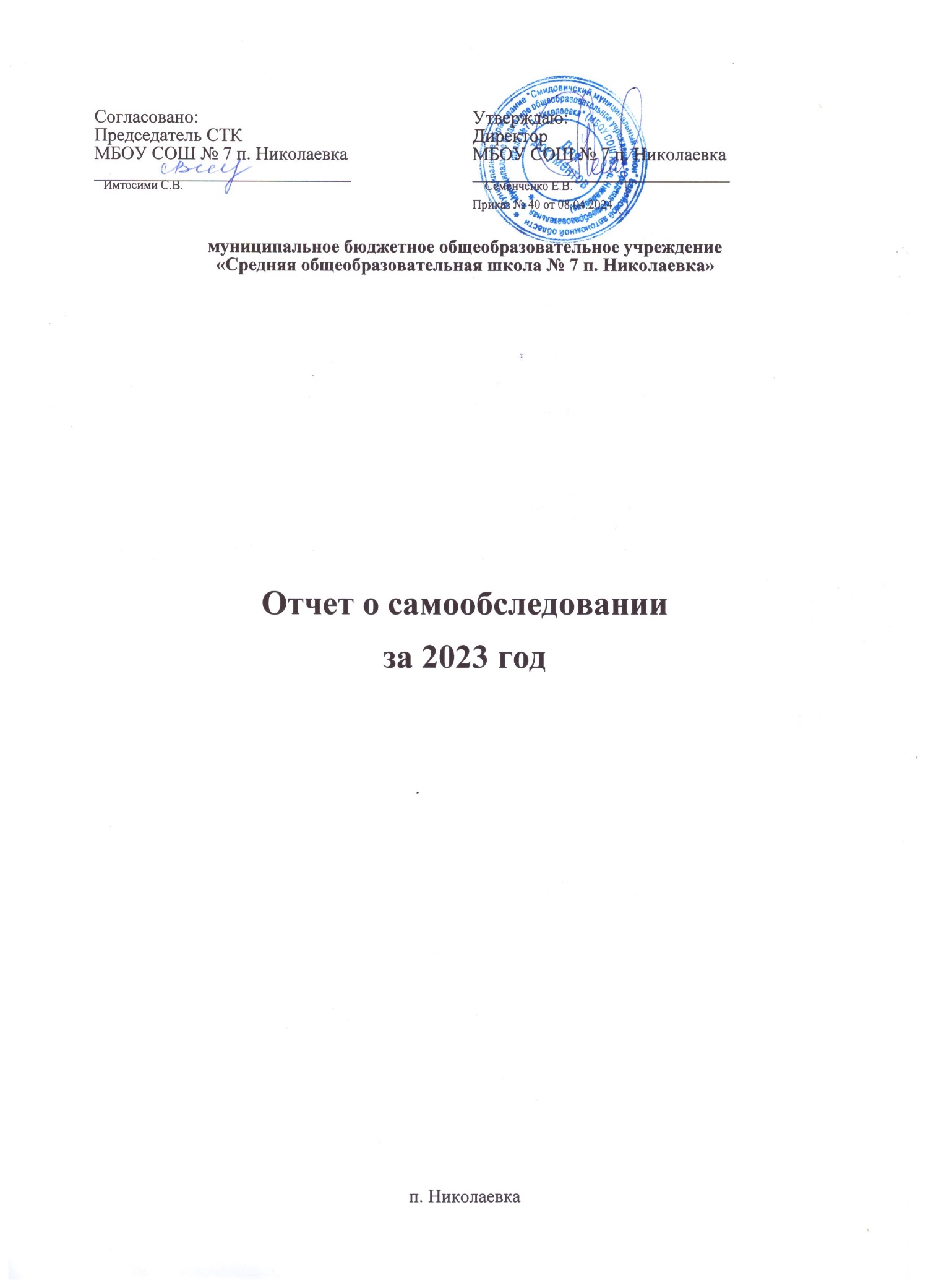 ВВЕДЕНИЕ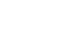 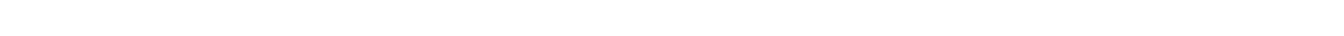 В	настоящем	отчете	приведены	результаты	проведения	самообследования деятельности муниципального бюджетного общеобразовательного учреждения «Средняя общеобразовательная школа № 7 п. Николаевка» (далее - школа) за 2022 год.Отчет по самообследованию составлен в соответствии с пунктом 3 части 2 статьи 29 Федерального закона от 29 декабря 2012 года № 273 -ФЗ «Об образовании в Российской Федерации», требованиями приказов Министерства образования и науки Российской Федерации от 14 июня 2013 г. № 462 «Об утверждении порядка проведения самообследования образовательной организацией» и от 10 декабря 2013 года № 1324 «Об утверждении	показателей	деятельности	образовательной	организации,	подлежащей самообследованию».Целью проведения самообследования является обеспечение доступности и открытости информации о деятельности школы-интерната.В процессе самообследования проводилась оценка: 1)	системы управления организации;2)	образовательной деятельности организации;3)	содержания и качества подготовки обучающихся; 4)	организация учебного процесса5)	качества кадрового обеспечения;6)	качества библиотечно-информационного обеспечения; 7)	материально-технической базы.Кроме того, в процессе самообследования проведен анализ показателей деятельности школы.Состав комиссии, ответственной за организацию и проведение самообследования: Семенченко Е.В. директор школы – председатель комиссии;Яковлева Н.В., зам директора по УВР, заместитель председателя комиссии;Мощенок Н.А., зам директора по УВР, секретарь комиссии;Бебко Л.Ю, зам директора по АХЧ, член комиссии;Включены в состав комиссии руководители школьных методических объединений:Воротникова Е.С. – руководитель ШМО учителей естественных наук;Калюка Н.Д. – руководитель ШМО учителей социально-гуманитарногоцикла;Солопова Ж.С. – руководитель ШМО учителей начальных классов;Школьная С.М. – руководитель ШМО учителей иностранного языка.В соответствии с приказом Министерства образования и науки Российской Федерации от 14июня 2013 г.№462 в структуру отчета включены аналитическая часть и результаты анализа показателей деятельности школы. Аналитическая часть содержит разделы:1)	Общие сведения об организации и система управления 2)	Образовательная деятельность организации3)	Информационная справка о результатах социальной и педагогической деятельности 4)	Заключение5)	Приложение 1Отчет о самообследовании размещен в свободном доступе на официальном сайте школы- http:// mbousmidsosh7.ruЧАСТЬ 1. АНАЛИТИЧЕСКАЯ1.	Общие сведения об организации и система управленияПолное наименование образовательного учреждения в соответствии с Уставом: «Средняя общеобразовательная школа № 7 п. Николаевка» Сокращенное наименование учреждения в соответствии с Уставом:МБОУ СОШ № 7 п. НиколаевкаУчредитель: администрация муниципального образования «Смидовичский муниципальный район» Еврейской автономной области Лицензия на право ведения образовательной деятельности от «22» января 2016 г., серия 79ЛО2 № 0000098 регистрационный номер 1048 выдана Комитетом образования Еврейской автономной области, срок действия - бессрочно.Юридический адрес: ул. Кубанская, д.2, п. Николаевка, Смидовичский район, Еврейская автономная область, 679170.Фактический адрес: ул. Кубанская, д.2, п. Николаевка, Смидовичский район, Еврейская автономная область, 679170.Телефон: 8(42632) 21 7 39 E-mail: sosh7_smid@post.eao.ru Сайт: http:// mbousmidsosh7.ru Директор: Cеменченко Елена ВасильевнаВ соответствии с Уставом учреждения целями деятельности школы являются:образовательная деятельность по образовательным программам начального общего, основного общего и (или) среднего общего образования Школа- в установленном законодательством порядке осуществляет следующие виды деятельности: образовательная деятельность по образовательным программам начального общего, основного общего и (или) среднего общего образования; дополнительное образование детей и взрослых.Управление школой осуществляется в соответствии с действующим законодательством, нормативными актами Российской Федерации в области образования и Уставом школы-интерната. Для организационно-правового обеспечения образовательной деятельности	имеется	основной	комплект	учредительной,	нормативно-правовой	и организационно-распорядительной документации, которая соответствует задачам школы-интерната и установленным законодательством требованиям.В соответствии с утвержденным Уставом управление школы осуществляют: Уполномоченный орган в области управления организацией (Учредитель) — администрация муниципального образования «Смидовичский муниципальный район» Еврейской автономной области Управление	школой	строится	на	принципах	единоначалия	и самоуправления. Формами самоуправления организации являются: общее собрание работников, Педагогический совет, Совет трудового коллектива. Области их деятельности регламентируются Уставом и соответствующими локальными актами.32.	Образовательная деятельность организацииОрганизация образовательной деятельности школы осуществляется в соответствии с законом «Об образовании в Российской Федерации» от 29.12.2012 №273-ФЗ, нормативно-правовыми актами, регулирующим образовательную деятельность.В данном разделе представлен анализ деятельности школы, проведенный с учетом показателей 1.1-1.23 таблицы показателей деятельности общеобразовательной организации, подлежащей самообследованию.2.1.	Организация образовательной деятельности.Организация	образовательной	деятельности	в	МБОУ СОШ № 7 п. Николаевка     осуществляется самостоятельно в соответствии с принципами государственной политики в области образования.Основные цели образовательной деятельности:- выполнение государственного задания, установленного отделом образования администрации Смидовичского муниципального района;	В школе на конец 2023 года численность обучающихся составляет 609 из них:- многодетных семей – 84;- малообеспеченных семей - 11;- обучающиеся, состоящие на учетах ПДН – 5;- дети-инвалиды – 6;- опекаемые – 6;- дети, находящиеся в социально-опасном положении –16.	Управление школой осуществляет администрация, в состав которой входят:		Процессом управления школой осуществляет орган, несущий ответственность за текущую координацию деятельности школы – педагогический совет школы, которым руководит директор. Организационная структура управленияДеятельность всех органов соуправления школы регламентируется локальными актами и зафиксированы в Уставе школы, Коллективном договоре. К решению вопросов деятельности школы привлекаются все участники образовательного процесса.Управленческая деятельность администрации школы была направлена на совершенствование:- образовательной среды для удовлетворения образовательных потребностей учащихся;- психолого-педагогическое сопровождение деятельности всех участников учебно-воспитательного процесса;- кадрового, материально-технического и безопасного обеспечения учебно-воспитательного процесса школы.	Школа работает в режиме полного рабочего дня с 8.30 до 17.30 в 2 смены:- 1 смена – 491 обучающихся (1, 4, 5-9, 10-11 кл);- 2 смена – 118 обучающихся (2, 3 кл).2.2. Учебно-материальная база и оснащённость  	В МБОУ СОШ № 7 п. Николаевка для начальной школы оборудованы 4 классных комнаты и методический кабинет, который имеет по всем предметам школьной программы методические разработки, наглядный и раздаточный материал, таблицы, компьютерные программы, тесты и т.п. Для основной школы оборудованы кабинеты-лаборатории: по физике, химии, биологии и географии; два кабинета математики, 3 кабинета русского языка и литературы, 3 кабинета иностранного языка, кабинет истории и обществознания, кабинет ОБЖ, компьютерный класс. Для проведения уроков технологии имеется кабинет-мастерская. Школа имеет большой актовый зал, спортивный зал, имеющий современный спортивный инвентарь и тренажерный зал, тренерская комната, 2 медицинских кабинета. Оборудованы 2 кабинета «Точка роста» Потребности в учебниках и методической литературе полностью обеспечивает школьная библиотека. Читальный зал в библиотеке оснащен компьютером, телевизором. В школе работает столовая, гардероб, санитарно-гигиенические комнаты. 	Педагогами в учебном процессе активно используются технические средства обучения: телевизоры, проекционная аппаратура, копировальная техника. 	Постоянно действуют спортивные секции: баскетбол, волейбол, мини-футбол. Оборудованы школьные площадки для проведения занятий физкультуры, площадка для сдачи норм ГТО, спортивных игр и прогулок.Коллектив школы постоянно работает над обеспечением комфортной школьной среды.	Самое большое внимание в школе уделяется обеспечению учащихся полноценным, сбалансированным питанием. Питание школьников обеспечивает школьная столовая.Современная школа — это информационная школа, которая представляет собой единую информационную систему, объединяющую современными информационными сетями все элементы образовательного процесса и связи образовательного учреждения с внешней средой. В МБОУ СОШ № 7 имеется доступ к сети Интернет - кабинет информатики (15 компьютеров). Работает школьный сайт - http://mbousmidsosh7.ru 100 % учащиеся и педагогов школы зарегистрированы в единой образовательной сети России на сайте проекта «Дневник. ру».Школа располагает следующей цифровой техникой:компьютеры – 89;мультимедийный проектор – 11;интерактивная доска – 5;оргтехника (принтер, сканер) -92.3. Условия осуществления образовательного процесса.	Для успешной реализации   ФГОС нового поколения педагогический коллектив школы непрерывно самообразовывается и повышает свой профессионализм, регулярно участвует в районных методических днях. В течении 2023 учебного года были проведены 2 тематических педсовета: «Пути повышения качества образования», «Буллинг в образовательной организации: бороться нельзя игнорировать».	В рамках реализации стандарта проводится мониторинг среди учащихся, учителей и родителей для выявления степени удовлетворенности качеством образования.	Календарное планирование работы школы предусматривает проведение Дней здоровья 1 раз в четверть, организацию ежегодного летнего оздоровительного отдыха учащихся, проведение ежегодной диспансеризации школьников, а также обеспечение систематического медицинского обслуживания детей и мониторинга их физического и психологического здоровья. В школе постоянно работает медицинская сестра, в соответствии с планом работы проводятся профилактика простудных заболеваний опорно-двигательного аппарата и заболеваний органов зрения, термометрия, масочный режим (соблюдением норм режима проветривания, смены видов деятельности труда и отдыха). 	Осуществление образовательного процесса невозможно без высококвалифицированного кадрового состава. Администрация МБОУ «Средняя общеобразовательная школа №7 п. Николаевка» следит за своевременным прохождением курсовой переподготовки и повышением квалификации руководящего и педагогического состава.	На конец 2023 года учебный процесс осуществляли 27 педагогов. Имеют высшее образование 92 % педагогического состава. Школа имеет ограждение по всему периметру здания, что соответствует установленным требованиям к антитеррористической безопасности учреждений круглосуточного пребывания людей. Установлен металлообнаружитель стационарный(арочный).Охрана школы осуществляется через тревожную сигнализацию ФГКУ ОВО ВНГ РФ по ЕАО; договор№ 21-н г. Биробиджан от 01.01.2023, частично оборудована системами видео наблюдения, 	пожарной сигнализации, оповещения. Все системы соответствует действующим     нормативам и	современным требованиям.     Проводятся     регулярные (ежемесячные) мероприятия по обслуживанию данных систем. Имеются акты соответствия и работоспособности.Система видеонаблюдения включает 32 камеры: 15 – внутренних и 17 – наружных, имеющих функцию записи.В наличии имеется необходимое количество средств пожаротушения, а также здание оснащено внутренним противопожарным водопроводом.На организованном посту охраны есть стационарный телефон, кнопка экстренного вызова полиции и прямой телефон связи с пожарной частью.	Учебно-методическое и библиотечно-информационное обеспечение.Все учащиеся школы обеспечены бесплатными учебниками и учебными  пособиями.Качественный состав учителей в 2023 учебном году	В настоящее время можно говорить о сформировавшемся педагогическом коллективе с высоким профессиональным и творческим потенциалом. Педагоги активно принимают участие в работе педагогического совета школы, занимаются самообразованием, участвуют в работе школьных и районных семинарах, методических объединений учителей, постоянно совершенствуют свое педагогическое мастерство, осваивают инновационные педагогические технологии, активно используют информационные и видео технологии в преподавательской деятельности, что приводит к высокой результативности деятельности учителей.Список учителей, имеющих звания и награды	Учебно-материальная база и оснащенность МБОУ «Средняя общеобразовательная школа №7 п. Николаевка» позволяет наполнять классы до 34 человек. Средняя наполняемость классов 2023 учебном году составляет около 27 человек.2.4. Результаты деятельности учреждения, качество образования.Результаты качества обученияИтоги 2023 года по успеваемостиНАЧАЛЬНАЯ ШКОЛА	В 2023 учебном году успеваемость в 1-х классах составляет 100%. Такому результату способствовало проведение следующей работы:соблюдена преемственность детский сад-школа;организованы курсы будущих первоклассников в июне;проведена большая работа школьного психолога и логопеда совместно с учителями 1-х классов по адаптации обучающихся;своевременно выявлены дети со слабыми способностями и организован дифференцированный подход в их обучении.	На ПМПК были обследованы 10 детей из 1-4, 6, 7, 8 классов. В следующем учебном году из 10 учащихся, 2 ученика  переведены в коррекционный класс по заключению ПМПК, 8 учащимся рекомендовано индивидуальное обучение на дому. ОСНОВНАЯ ШКОЛА	Процент качества повысился на 4 %. Но стоит отметить проблемы, которые ведут к снижению мотивации обучения и снижению качества знаний:отсутствие контроля со стороны многих родителей за успеваемостью и посещаемостью учащихся по разным причинам, отсюда – большое количество пропусков занятий у учащихся по неуважительным причинам; уплотнение программного материала по причине болезни учителей и
периодов курсовой подготовки;отсутствие положительной мотивации учения, особенно у подростков в переходный период;рост заболеваемости у учащихся в зимне-весенний период.СРЕДНЯЯ ШКОЛА	В средней школе наблюдается повышения качества знаний.В 2024 учебном году планируется, с учетом анализа уровня образования на различных ступенях:продолжать преемственность в обучении на различных ступенях;через систему учебно-воспитательных мероприятий продолжить работу по предупреждению неуспеваемости учащихся, повышение мотивации учения;внедрять системно-деятельностный подход в обучении и современные образовательные технологии;распределить элективные курсы с учетом интересов, и способностей учащихся;продолжить реализацию программы «Одаренные дети».   Программы по всем предметам учебного плана школы выполнены. 2.5. Анализ результатов государственной итоговой аттестации в 9,11 классах.	На основании приказов Минпросвещения России от 16.11.2022 г. № 990/1144 «Об утверждении единого расписания и продолжительности проведения основного государственного экзамена по каждому учебному предмету, требований к использованию средсв обучения и воспитания при его проведении в 2023 году»  и от 17.11.2022 г. № 834/4721479 «Об утверждении единого расписания и продолжительности проведения государственного выпускного экзамена по образовательным программам основного и среднего общего образования по каждому учебному предмету, требований к использованию средств обучения и воспитания при его проведении в 2023 году. Результаты ГИА учитывались при выставлении итоговой оценки в аттестат об основном общем образовании как среднее арифметическое годовых отметок и результатов выпускных экзаменов за IX класс.	55 учащиеся 9-х классов успешно прошедшие ГИА и получили аттестат об основном общем образовании. Сводный анализ результатов ГИА выпускников 9-х классовза последние 3 учебных года	В 2023 году 9 классы писали контрольные работы по следующим предметам:	В 11 классе к итоговой аттестации в 2023 учебном году было допущено 26 учеников по результатам сочинения. Результаты итоговой аттестации в 11 классе:По итогам ГИА в 11 классе один ученик не получил аттестат об основном среднем образовании.	Ежегодно учащиеся 7-11 классов являются участниками и призерами районной и областной предметных олимпиад. Победители и призеры	Наибольших результатов при подготовке к предметной олимпиаде достигли в предметах социально-гуманитарного цикла.2.6. Перспективы и планы развития.	В 2023 учебном году МБОУ «Средняя общеобразовательная школа №7 п. Николаевка» выпустила класс детей, обучающихся в классе с углублённым изучением русского языка. В 2023 - 2024 учебном году планируется открытие 10 класса с углублённым изучением математики и географии, 11 класс продолжит обучение с углубленным изучением русского языка.Проект учебного плана МБОУ «Средняя общеобразовательная школа №7 п. Николаевка»для 10 класса (на 2 года обучения) с углубленным изучением русского языка (пятидневная учебная неделя)на 2023-2025 учебные года	Проект учебного плана МБОУ «Средняя общеобразовательная школа №7 п. Николаевка»для 11 класса с углубленным изучением русского языка (пятидневная учебная неделя)на 2023-2024 учебный год	Планируется принять участие в конкурсах, которые будут проводиться в 2022-2023 учебном году. Улучшать материально-техническую базу школы. Продолжить оснащение кабинетов начальных классов и предметных кабинетов в соответствии с требованиями ФГОС нового поколения.Анализ воспитательной работы школы за 2023 учебный год.Воспитательная работа в школе в 2023 году велась   в соответствии с приоритетами государственной политики РФ в сфере воспитания.Исходя из того, что  приоритетной задачей РФ в сфере воспитания детей является развитие высоконравственной личности, разделяющей российские традиционные духовные ценности, обладающей актуальными знаниями и умениями, способной реализовать свой потенциал в условиях современного общества, готовой к мирному созиданию и защите Родины, в 2023 году воспитательная работа школы строилась исходя из следующих целей и задач:Современный российский национальный воспитательный идеал - высоконравственный, творческий, компетентный гражданин России, принимающий судьбу Отечества как свою личную, осознающий ответственность за настоящее и будущее страны, укорененный в духовных и культурных традициях многонационального народа Российской Федерации. В соответствии с этим идеалом и нормативными правовыми актами Российской Федерации в сфере образования цель воспитания обучающихся в МБОУ СОШ №7 п. Николаевка: -создание условий для личностного развития, самоопределения и социализации обучающихся на основе социокультурных, духовно-нравственных ценностей и принятых в российском обществе правил и норм поведения в интересах человека, семьи, общества и государства, формирование у обучающихся чувства патриотизма, гражданственности, уважения к памяти защитников Отечества и подвигам Героев Отечества, закону и правопорядку, человеку труда и старшему поколению, взаимного уважения, бережного отношения к культурному наследию и традициям многонационального народа Российской Федерации, природе и окружающей среде. Задачи воспитания обучающихся: - усвоение ими знаний, норм, духовно-нравственных ценностей, традиций, которые выработало российское общество (социально значимых знаний); -формирование и развитие личностных отношений к этим нормам, ценностям, традициям (их освоение, принятие); -приобретение соответствующего этим нормам, ценностям, традициям социокультурного опыта поведения, общения, межличностных и социальных отношений, применения полученных знаний и сформированных отношений в жизни, практической деятельности.Итогом работы коллектива школы в 2023 году год стало внесение изменений в программу воспитания с учетом  изменений Федеральной программы воспитания.  Были откорректированы цели и задачи воспитания, а также были внесены поправки в формулировку  13  направлений  (модулей) в воспитательной работе  нашей школы. Это:1.Классное руководство2.Урочная деятельность3.Самоуправление4.Основные школьные дела5.Профориентация6.Школьные медиа7.Организация предметно-пространственной среды 8. Взаимодействие с родителями (законными представителями)   9.Профилактика и безопасность10.Детские общественные объединения11.Точка Роста12.Внеурочная деятельность13.Внешкольные мероприятия14.Социальное партнерство.15.Экскурсии и походыКлассные руководители    разработали планы воспитательной работы, в которых отразили сведения о социальном портрете класса, занятия во внеурочное время, а также помесячный план работы по 15 модулям. С учетом требований к Программе воспитания в план воспитательной работы класса был добавлен календарный план по трем уровням образования (начальной, средней и старшей школы). Для достижения поставленной цели и задач работа в школе осуществлялась  в рамках следующих направлений воспитательной работы школы. Каждое из них представлено в соответствующем модуле.Одним из главных модулей в воспитательной работе нашей школы является модуль « Профилактика и  безопасность». В 2023 году  работа по профилактике правонарушений несовершеннолетних обучающихся была направлена на выполнение цели - создание условий для воспитания социально-адаптированной личности, т.е. личности образованной, владеющий жизненно необходимым запасом знаний, социально мобильной, способной к смене социальных ролей, имеющее ответственное отношение к выполнению норм правопорядка.Направления профилактической работы:-работа по созданию эффективной системы социальной поддержки детей и подростков группы риска, направленной на решение проблем детской и подростковой безнадзорности и преступности;- социальная реабилитация, адаптация, интеграция детей и подростков, охрана их жизни и здоровья;-координация деятельности и взаимодействие служб и ведомств Смидовичского района и ЕАО, заинтересованных в решении проблем безнадзорности и правонарушений в детской и подростковой среде;-сотрудничество с организациями и службами нашего поселка, района, области по работе с семьей с целью повышения воспитательной функции семьи и обеспечению корректировки воспитания в семьях отдельных учащихся;-организация мероприятий по оказанию комплексной психолого-педагогической, медико-социальной, социально-правовой, профориентационно-трудовой поддержки, обеспечению досуга и отдыха детей и подростков, находящихся в социально опасном положении;Профилактическая работа планируется и ведется с учетом общешкольных целей и задач, возрастных и личностных особенностей учащихся, положения семей. Деятельность осуществляется с учетом реализуемых целевых программ и воспитательных проектов в разных направлениях, с использованием активных форм и методов работы.С этой целью в школе разработаны и реализуются:- Программа патриотического воспитания «Гражданин-Патриот» -Программа по профилактике правонарушений и преступлений - План работы школы по профилактике правонарушений учащихся из социально-неблагополучных семей, состоящих на учете в ОДН, на ВШК;- План работы по профилактике экстремизма и терроризма-План работы школы по профилактике ДДТТ -План работы Совета по профилактике правонарушений и безнадзорности- План воспитательной работы школы;-Планы работы классных руководителей.Учет обучающихся, состоящих на внутришкольном учете, в ПДН, КДН.В целях предупреждения безнадзорности и правонарушений в образовательной организации организуется внутришкольный учет школьников и семей, находящихся в социально опасном положении. Постановка на внутришкольный учет носит профилактический характер и является основанием для организации индивидуальной профилактической работы.Вопросы профилактики правонарушений систематически рассматриваются на совещаниях, заседаниях МО классных руководителей, Совете профилактики правонарушений и безнадзорности, родительских собраниях.Составление базы данных о различных социальных категориях детей и их семей  - первый этап в работе классного руководителя  с классным коллективом и родителями обучающихся.На основании собранной классными руководителями базы данных об обучающихся и  семьях обучающихся  в 2023 году   классными руководителями составлены социальные паспорта  классов, на основании которых был составлен социальный паспорт школы на 2023   год.(Мониторинговая карта данных социального паспорта школы за последние три года)Мониторинг социального паспорта школы за 2019-2022 гСогласно мониторингу социального паспорта школы за последние два года мы видим, что количество семей, дети в которых   нуждаются в особом внимании и контроле со стороны администрации школы, психолога, классных руководителей и других специалистов увеличилось. Это говорит о том,  что работу в этом направлении необходимо продолжить, взаимодействуя при этом  со всеми субъектами профилактики, в том числе педагогического коллектива школы с семьями.     Стоит обратить внимание, что количество малоимущих семей значительно уменьшилось. Мы понимаем, что это связано, в первую очередь с тем, что обучающиеся  начальной школы получают бесплатное питание без подтверждения статуса малоимущей семьи. Поэтому первоочередной задачей классного руководителя и всего педагогического коллектива нашей школы вовремя заметить такую семью и помочь ей, так как данная категория семей имеет возможность пользоваться социальными льготами, имеет возможность оформить ребёнка в загородные лагеря г. Биробиджана и пришкольный детский лагерь по льготной стоимости.  Если учесть, что семья   выполняет одну из важных воспитательных функций-успешная социализация ребёнка, обеспечение психологического комфорта, эмоционального его благополучия, то мы можем говорить о том, что задачей всего педагогического коллектива нашей школы на сегодняшний день является обеспечение эффективной помощи семье в вопросах успешной социальной адаптации детей и подростков.В школе ведется учет посещаемости детей, стоящих на учете ОДН, входящих в «группу риска».  На конец 2023 учебного года в школе на учете ВШК состоит 2 человека, на учете в ПДН: 6 человек.Если сравнить количество учеников, состоящих на учёте в ОДН в 2022  учебном году, можно сказать, что количество состоящих на учёте в ОДН и ВШК  снизилось.С целью профилактической работы с обучающимися, состоящими на всех видах профилактического, заведена папка профилактической работы.  В планах ВР классные руководители ведут отдельную карту учета профилактической работы с детьми состоящими на учете ВШК, заполняют карту профилактических мероприятий с семьей, состоящего на ВШК и самим обучающимся. В течение всего учебного года проходят рейды в семьи учащихся, состоящих на учете ОДН, состоящих в «группе риска», посещаются неблагополучные семьи. В МБОУ СОШ №7 п. Николаевка администрацией школы и педагогическим коллективом систематически ведется работа по выявлению несовершеннолетних и их семей, находящихся в социально-опасном положении, а также обучающихся и их семей, состоящих на учете в ПДН, ВШК с целью профилактической работы и принятия мер реагирования на выявленные обстоятельства, препятствующие обучению.В результате взаимодействия субъектов профилактики на учете в КДН и ЗП на начало 2023 года состоит 4 семьи (Акуленок Ю.А., Белимова А.О., Ручка Н.В., Текуцкий Н.Н.).    С данной категорией семей ведется системная профилактическая работа: рейдовые мероприятия, профилактические беседы, оказывается посильная помощь (одежда, ведется информационно-разъяснительная работа), психолого-педагогическая поддержка. Цели рейдовых мероприятий:-.Профилактические беседы с мамой, Акуленок Ю., о недопущении распития спиртных напитков;-Информирование детей и родителей о работе телефона доверия (8-800-2000-122);-Внеурочная занятость детей,            -Правила поведения в школе;-Оказывается консультационная поддержка;-Профилактические беседы по формированию здорового образа жизни.В рамках реализации направления ВР «Профилактика и безопасность» в 2023    году были реализованы следующие тематические мероприятия: -Единые классные часы:-  по профилактике вредных привычек  - по формирование общественного сознания и гражданской позиции;- Дни профилактики правонарушений в школе с участием сотрудника ПДН Кузьминой Д.А., индивидуальные беседы с подростками, состоящими на разных видах учета. - Единые дни профилактики правонарушений с участием педагога-психолога Шиловой Л.В. В рамках сотрудничества с родителями по вопросам профилактики правонарушений в нашей школе действует Совет по профилактике правонарушений и безнадзорности среди несовершеннолетних. Цель Совета профилактики – воспитательное воздействие на личность обучающегося. Задачи: выявление характера и причин отклонения в поведении и обучении обучающихся школы, разработка плана воспитательных мер в целях коррекции поведения, консультации в решении сложных и конфликтных ситуаций. В состав Совета Профилактики входят: Директор школы; Заместитель директора по ВР; Заместитель директора по УВР; Классные руководители; Инспектор ПДН;Медицинский работник.   В 2023   году было проведено 4 заседания Совета, на котором рассмотрены следующие обучающиеся с приглашением родителей (законных представителей): (Сидоров Вл-6б., Вишняков Св.-6 а кл., Лысенко Б -9а кл.,   Падерина М-7б., Рузавина Эв-7б, Гундина Кс-7б., Хлапов С.-8б., Якина Лиза-7а кл.). Данная категория обучающихся состоит на разных видах профилактического учёта). На заседании рассматривались следующие вопросы:Пропуски уроков по неуважительной причине;Неудовлетворительное поведение в школе и на уроках;Низкая успеваемость;Курение на территории школы. Итогом Заседания стали следующие решения:1.Усилить контроль со стороны родителей за посещаемостью и успеваемостью;2. Прорабатывать случаи табакокурения на территории школы;3. Проводить индивидуальную работу с подростками, состоящими на разного вида профилактических учётах; 4.Продожить работу по вовлечению обучающихся данной категории в систему дополнительного образования;5.Тесно взаимодействовать со школой, классными руководителями, учителями-предметниками.6. Родителям было указано на тесное взаимодействие, как со стороны школы, так и со стороны самих родителей, с целью своевременного предотвращения административных правонарушений;7. Консультации школьного психолога, с целью коррекции поведения учащихся и своевременного консультирования, как родителей, так и учеников, учителей.Для обеспечения максимального охвата детей и подростков образовательной деятельностью, с целью выявления семей, нуждающихся в материальной помощи, для подготовки детей к школе и оказание семьям консультативной помощи   МБОУ СОШ №7 п. Николаевка приняла участие во Всероссийской акции «Помоги пойти учиться».В ходе акции педагогами и администрацией школы были посещены семьи, находящиеся в социально-опасном положении, а также несовершеннолетние, находящиеся на всех видах профилактического учета. Среди них: Цель рейдовых мероприятий в ходе акции «Помоги пойти учиться»:1.Готовность к началу учебного года (наличие канцелярских принадлежностей, школьная форма, спортивная одежда, обувь, портфель);2.Оказание консультаций семьям в случае кризисной ситуации.С целью максимального охвата детей и подростков образовательной деятельностью, а также в связи с тем, что многие семьи попали в сложное материальное положение в связи с  введением карантинных ограничений всем семьям, находящимся в социально-опасном положении, а также несовершеннолетним, состоящим на всех видах профилактического учета в ходе рейдовых  мероприятий  в начале учебного года классными руководителями была оказана консультативная помощь, проведены профилактические беседы с родителями и детьми. В 2023 году педагогическим коллективом проводилась системная работа по информированию всех участников образовательного процесса: родителей, несовершеннолетних, педагогов о возможности использования Детского телефона доверия. Ежемесячно через платформу Сферум, а также путем публикации информации и видеороликов на школьной странице вконтаке, телеграм, на официальном сайте школы родители и несовершеннолетние получают информацию о службе телефона доверия и использовании его единого номера в кризисных ситуациях.Информация об организации и проведении разъяснительной работыпо профилактике экстремистской деятельности на межнациональной и религиозной почве.С целью организации и проведения работы по профилактике экстремистской деятельности на межнациональной и религиозной почве МБОУ СОШ №7 п.Николаевка осуществляет работу в соответствии с Планом работы по профилактике идеологии терроризма и экстремизма на территории Еврейской автономной области на 2023 год в целях реализации мероприятий Комплексного плана противодействия идеологии терроризма в Российской Федерации на 2019 – 2023 годы педагогический коллектив активно использует ресурсы учреждений дополнительного образования. МБОУ СОШ №7 п.Николаевка является структурным  подразделением Центра  «Точка роста». В Центре осуществляют свою работу 4 объединения дополнительного образования, которые охватывают с 1-6 класс.С начала учебного года в школе организована внеурочная деятельность, которая охватывает обучающихся с 1-11 классы.  В рамках модуля внеурочной деятельности «Эрудит» обучающиеся 1-11 классов приняли участие в конкурсах различных уровней. Таких как: Всероссийский конкурс сочинений «Без срока давности», региональный конкурс творческих работ «Уроки Холокоста-путь к толерантности». В школе организована внеурочная деятельность, которая охватывает обучающихся с 1-11 классы.  В рамках модуля внеурочной деятельности «Эрудит» обучающиеся 1-11 классов приняли участие в таких дистанционных конкурсах, как:1.Всероссийский экологический урок «Приключения электроника»-7,10,11 классы.2. Участие в образовательно-просветительском проекте, организованном   «Фондом сохранения этнокультурного наследия  им.Миклухо-Маклая»- 6а,б, 7 а,б, 5а,5б, 11 класс.3. Всероссийский экологический урок «Сохранение редких видов»- 5а,5б, 6а, 6б4. Всероссийская акция «Дорога без аварий»-5 классы5. Всероссийская акция «Пожарная безопасность»-5 классы6. Цифровой диктант в рамках мероприятий национальной программы «Цифровая экономика»-19 человек (9классы)7.Всероссийкий зачет по финансовой грамотности8.Правовой диктант9.Международный тест по истории ВОв.В рамках профилактической работы школы по обеспечению преемственности в профилактической работе, организованной в отношении обучающихся, между органами и учреждениями системы профилактики безнадзорности и правонарушений несовершеннолетних и субъектами, осуществляющими деятельность в сфере молодежной политики педагогический коллектив ведет системную работу по своевременному информированию всех субъектов профилактики (ПДН, КДН и ЗП, Отдел полиции, Департамент социальной защиты населения) по случаям правонарушений среди обучающихся нашей школы, с целью принятия профилактических мер и дальнейшей работы в отношении семьи, либо учащегося школы. В случае совершения противоправного действия антиобщественного характера обучающимися школы МБОУ СОШ №7 п.Николаевка незамедлительно информирует все субъекты профилактики.Согласно воспитательной работе школы, в рамках работы администрации школы и классных руководителей в нашей школе систематически ведется работа по информированию родителей (законных представителей) несовершеннолетних о необходимости контроля за действиями своих детей:            -информирование родителей в дистанционном формате через Сферу,  в социальных сетях вконтакте, телеграм. -  рейдовые мероприятия, в семьи, состоящие на различных видах учета(ВШК,ПДН), проведение профилактических бесед с родителями и учащимися о соблюдении правил личной безопасности, занятость во внеурочное время.-ежемесячное информирование родителей о работе телефона доверия;-26.12.2023год-информирование родителей и детей перед зимними каникулами (правила пожарной безопасности, правила безопасности на льду, ПДД, соблюдение правил поведения на ж/д, правила поведения в общественных местах, соблюдение комендантского часа);-  рейдовые мероприятия, в семьи, состоящие на различных видах учета(ВШК,ПДН), проведение профилактических бесед с родителями и учащимися о соблюдении правил личной безопасности, занятость во внеурочное время;-26.02.2023 года-информирование родителей и детей о правилах личной безопасности (будьте наблюдательными, остерегайтесь открытых люков, используйте телефон доверия в трудной жизненной ситуации);28.04.2023 года-состоялось рабочее совещание. В ходе совещания педагогический коллектив был повторно проинформирован о принятии дополнительных мер с учетом возрастных особенностей детей против втягивания несовершеннолетних в протестные акции, манипулятивного воздействия, о возможности травматизма. Педагогический коллектив был проинформирован о проведении работы по исполнению областной целевой программы «Содействие занятости населения и обеспечение безопасности труда на 2020-2025 годы». В связи с этим с целью временного трудоустройства несовершеннолетних граждан в возрасте от 14 до 18 лет в свободное от учебы время были проведены информационные часы для большего вовлечения ребят в летний период в такую форму занятости, как трудоустройство несовершеннолетних. Организация работы службы примирения (медиация) в 2023 году.Школьная служба примирения МБОУ СОШ №7 п. Николаевка создана 04.10.2018 года  (Приказ № 135). На момент 2023/2024 учебного года организация находится на этапе разработки и реализации программ примирения между жертвой и обидчиком, активной коррекционной работы с учениками «группы риска» (36 человек) и профилактической работы со всеми учениками школы (608 человек).В   2023-2024 учебном году работа школьной службы медиации (примирения) осуществлялась с целью реализации восстановительных технологий в работе с несовершеннолетними по урегулированию конфликтных ситуаций для полноценного развития и социализации детей и подростков  в соответствии с целями и задачами. Цель – формирование благополучного, гуманного и безопасного пространства (среды) для полноценного развития и социализации подростков, в том числе при возникновении трудных жизненных ситуаций, включая вступление их в конфликт с законом;Задачи: Сокращение общего количества конфликтных ситуаций, в которые вовлекаются дети, а также их остроту;Повышение эффективности ведения профилактической и коррекционной работы, направленной на снижение проявления асоциального поведения учащихся;Сокращение количества правонарушений, совершаемых несовершеннолетними, в том числе повторных;Повышение квалификации работников школы по защите прав и интересов детей;Обеспечение открытости в деятельности образовательной организации в части защиты прав и интересов детей;Создание условий для участия общественности в решении актуальных проблем и задач в части профилактики правонарушений несовершеннолетних;Оптимизация взаимодействия с органами и учреждениями системы профилактики безнадзорности и правонарушений несовершеннолетних;Оздоровление психологической обстановки в образовательной организации, оказывая помощь в решении конфликтных ситуаций участникам образовательного процесса через реализацию восстановительных программ;Проведение предварительных встреч с каждой из сторон ситуации (с их законными представителями), проведение примирительной встречи с согласия сторон и законных представителей.         Информация о ШСМ была доведена до родителей (законных представителей) на общешкольном родительском собрании, на классных родительских собраниях. Был создан стенд «Школьная служба медиации (примирения)», на котором размещена вся необходимая информация для педагогов, родителей и учащихся по работе школьной службы медиации (примирения). Рядом со стендом расположили  ящик «Почта доверия», где   участники образовательного процесса могут оставить свои обращения, вопросы, пожелания.Плановые профилактические заседания Школьной службы примирения для учеников проходят 1 раз в четверть (всего за I полугодие 2023-2024 учебный год состоялось 3 заседания). Плановые мероприятия для педагогического состава школы и родителей учеников «группы риска» проходят 1 раз в четверть в кабинете педагога-психолога (за 2023/2024 год состоялось 2 заседания). Заседания ШСМ для урегулирования возникших проблем и конфликтов для учеников и их родителей назначаются по запросам администрации школы и классных руководителей (всего за 2023/2024 учебный год состоялось 3 заседания). За вышеупомянутый период удалось организовать профилактическую, коррекционную и реабилитационную функцию ШСМ, способствующую восстановлению нормальных межличностных отношений, сдерживая подростков от проявления агрессии и насилия, как в школе, так и за её пределами.Мероприятия, которые прошли в  2023-2024 учебном году в рамках работы ШСП:Внеурочная занятость несовершеннолетних.В 2023 году спортивно-оздоровительное направление  в школе было представлено модулями внеурочной деятельности: «Волейбол», «Баскетбол», «Теннис». В рамках данного направления ребята приняли участие в спортивных мероприятиях, показав хорошие результаты.  Особой популярностью у учащихся нашего поселка пользуются объединения дополнительного образования вне школы: театральная студия «Вдохновение» при «Центре культуры  и досуга п.Николаевка» для детей 10-16 лет, театральная студия «Арлекин» «Центре культуры  и досуга п.Николаевка»для детей 7-11 лет, клуб киокусинкай каратэ-до, секция Джиу-джитсу.На конец  2023  года в нашей школе на учете в ПДН состоит 6 обучающихся, из них посещают объединения доп. образования:Вишняков Святослав (ПДН) – секция по мини-футболуГюльмамедов Асиф (ПДН)-секция по киокусинкай каратэ-доПанфилович Михаил, Шаталов Даниил - охвачены внеурочной деятельностью в рамках работы органов ученического самоуправления, отвечая в классе за сектор «Труд», «Спорт», 2 посещают Центр «Точка роста».Особой популярностью у ребят пользуется внеурочная деятельность по предмету,  а также модуль профориентационной направленности «Билет в будущее»С целью профилактики асоциальных явлений (употребление алкоголя, табакокурение и т.п.) и пропаганды здорового образа жизни в подростковой и молодежной среде в 2023 году обучающиеся нашей школы стали участниками таких воспитательных мероприятий, как:1)Участие в акции «Скажи, где торгуют смертью» -123 человека (октябрь, 2023 год);2)Профилактическая беседа по теме: «Что такое токсикомания? Как предостеречь себя от этой пагубной привычки» (8 классы -43 человека, ноябрь, 2023 год);3)  Просмотр мультипликационного фильма  «Тайна едкого дыма» (5,6 классы) 4) Конкурс рисунков в начальной школе по теме: «Мы-за здоровый образ жизни» (1-4 классы-258  человек);В рамках профилактической работы по недопущению вовлечения подростков в экстремистскую деятельность в 2023 году обучающиеся нашей школы приняли участие в таких мероприятиях, как:Всероссийская акция, приуроченная Дню народного единства «Россия-наш общий дом», во Всероссийском этнографическом диктанте.   Классные часы, приуроченные Дню Защитника Отечества 5-11 классы;Школьный слет юнармейцев «Иду я в армию служить» (9-11 классы);Участие во Всероссийской акции «Россия-наш общий дом», приуроченной Дню народного единства ( ноябрь, 2023 год);Общешкольная акция, приуроченная Дню неизвестного солдата (декабрь, 2023 год 9-11 классы);Участие в областном конкурсе творческих работ по теме: «уроки Холокоста-путь к толерантности» (6,7.8 классы  - 7 человек) –декабрь, 2023 год;Классные часы, приуроченные Дню Конституции (декабрь, 2023 год);Военно-спортивные соревнования, посвященные Дню героев Отечества (9-11 классы-97 человек);Основные выводы о результатах проведенных мероприятий по профилактике безнадзорности и правонарушений несовершеннолетнихНесмотря на большой объём проведённой профилактической работы по недопущению негативных явлений имеются недостатки:-наблюдаются случаи нарушений правил для обучающихся на уроках;-не достаточная занятость обучающихся учётного контингента в кружках и секциях;-обучающиеся учётного контингента не систематически посещают школьные воспитательные мероприятия на каникулах и не всегда ответственно выполняют свои поручения в классе.Исходя из вышеизложенного работу по профилактике правонарушений и асоциального поведения среди подростков необходимо продолжать, направив её на решение следующих задач:1. Оказывать всяческую поддержку детям из семей, находящимся в СОП, «группы риска», продолжить профилактическую работу с обучающимися и их родителями (законными представителями);2. Продолжить сотрудничество с субъектами профилактики с целью профилактики правонарушений, беспризорности, употребления ПАВ среди несовершеннолетних, профилактике экстремистских настроений в молодежной среде, профилактике терроризма;     3. Продолжить работу по вовлечению обучающихся во внеурочную и кружковую деятельность.ГРАЖДАНСКО – ПАТРИОТИЧЕСКОЕ ВОСПИТАНИЕ:          Гражданско-патриотическое воспитание — одно из основных направлений  воспитательной работы школы, целью которого является формирование гражданско-патриотического сознания, развитие чувства сопричастности судьбам Отечества, сохранение и развитие чувства гордости за свою страну.Задачи:     -  Воспитание личности патриота и гражданина.      - Формирование чувства любви и уважения к родной школе, к отчему краю, к своей стране; чувства ответственности за судьбу Родины.      -Формирование гражданского самосознания, становления активной жизненной позиции.      - Формирование гуманистических отношений к окружающему миру, приобщение к общечеловеческим ценностям. В систему патриотического воспитания входят следующие направления:Работа с ветеранами1.Встречи, круглые столы (в течение года)2.Уроки памяти 3.Уроки мужества 4.Организация праздников и концертов 23 февраля, 9 Мая5.Помощь ветеранам на дому6.Сквер Победы (май)2.Традиционные школьные мероприятия1.февраль – День Защитника Отечества, 2.май – месячник Памяти и Славы.3.День снятия блокады ЛенинградаВ 2023 году  в школе прошли следующие акции гражданско-патриотической направленности: акции «Мы вместе» (к Дню народного единства), акция «Сделаем планету чистой»,акция «Согреем ладони, разгладим морщинки» (к Дню пожилого человека);акция, приуроченная Международному Дню Отказа от курения;день памяти жертв политических репрессийк Международному дню толерантностиОсуществляет  свою жизнедеятельность орган ученического самоуправления Совет старшеклассников, одним из направлений деятельности которого, является патриотическое воспитание подрастающего поколения и социальная работа по микрорайону  школы:помощь ветеранам ВОв и труженикам тыла;организация и проведение общешкольных мероприятий;участие в районных и областных акциях  В рамках популяризации государственной символики для учащихся школы стало обязательным    исполнение государственного гимна РФ на общешкольных праздниках, а также проведение тематических классных часов. В рамках недели истории и обществознания в школе прошел интеллектуальный  исторический марафон, в котором приняли участие команды 5-7 классов. В ходе исторического марафона  участники команд проявили интерес к решению нестандартных задач, закрепили знания об исторических эпохах, вспомнили обычаи и традиции, а также не забыли имена великих людей, оставивших след в истории.Уже традицией стало участие учеников нашей школы в Международной акции «Тест по истории Отечества», организатором которого выступает Общественная молодежная палата при Государственной думе Федерального собрания. По окончании тестирования все ребята получили дипломы участников тестирования. В преддверии Дня Победы все желающие ребята нашей школы приняли участие в  Международной акции «Тест по Истории Великой Отечественной войны». В школе традиционными являются встречи учащихся с ветеранами ВО войны. К сожалению, из года в год ветеранов становится все меньше и меньше. В нашем поселке их почти не осталось, но для того чтобы осуществлялась связь поколений мы приглашаем на встречи тружеников тыла, вдов участников ВО войны, детей войны.           Системный характер носит проведение в 1-11-х классах классных часов, посвященных военно-патриотической тематике: «В жизни всегда есть место подвигу» и другие. В целях патриотического воспитания учащихся, формирования активной гражданской позиции, раскрытия творческого потенциала детей и подростков, повышения качества и эффективности воспитания патриотизма во 2021 году прошел месячник оборонно-массовой и военно-патриотической работы. В рамках месячника состоялась встреча учеников начальных классов с председателем городской организации «Даманцы» Белоносовым Г.В., ветераном боевых действий Стоценко В.И. Беседа была посвящена событиям 1969 года на острове Даманский.ФОРМИРОВАНИЕ НРАВСТВЕННЫХ ОСНОВ ЛИЧНОСТИИ ДУХОВНОЙ КУЛЬТУРЫ:В данном направлении классными руководителями в 2023  учебном году проведена серия классных часов, направленных на формирование устойчивой нравственной позиции учащихся, способствующие формированию и проявлению определенных нравственных качеств личности учащихся – классный час в 5 «А» классе: «Давайте жить дружно», классный час в 8 «А» классе: «Нравственность. Нормы поведения на уроках и вне их», беседа в 9 «А» , 9 «Б» классе «Уважай себя и окружающих тебя», беседа-диспут в 10 классе: «Иметь своё мнение – это важно?», беседа в 8 «Б» классе: «Роскошь человеческого общения».   В классах сложились традиции, способствующие формированию добрых, уважительных отношений друг к другу, педагогам, школе – Дни именинника, оформление классных кабинетов к праздничным дням. В течение года проведены классные часы, направленные на формирование устойчивой нравственной позиции учащихся, тематические мероприятия патриотической и нравственной направленности мероприятия патриотической и нравственной направленности, поздравление с Днем Учителя ветеранов педагогического труда, пожилых людей с Днём пожилого человека, проведение тематических часов по духовному воспитанию: «В начале было слово».  1 октября 2023 года в школе состоялась  акция, приуроченная Дню пожилого человека. Пусть бережное отношение к людям старшего поколения станет делом ни одного дня, а повседневной обязанностью каждого из нас. Ученики начальной школы, посещающие модуль внеурочной деятельности «Бумажные фантазии» в рамках кружка изготовили из цветной бумаги яркое солнышко. В День матери ребята с любовью вручили этот «солнечный приветик» своим мамочкам.      Важные вопросы правового воспитания решались в ходе встреч учащихся с сотрудниками правоохранительных органов, во время классных часов – «Правила поведения учащихся», «Знакомство с Конвенцией о правах ребёнка», «Декларацией прав человека».В этом году Николаевские чтения были перенесены, однако работа в нашей школе в этом направлении проходит регулярно.       Проблемное поле: 1.  Недостаточное внимание классных руководителей к изучению этики, культуре поведения. 2.Проявление среди подростков нетерпимости по отношению друг к другу, к людям, неумение вести себя в общественных местах, бережно относиться к собственности, школьному имуществу. Такие результаты говорят о недостаточном уровне воспитанности среди учащихся школы.     РАБОТА КЛАССНЫХ РУКОВОДИТЕЛЕЙ       В 2023 учебном  году действовало  21 классных коллектива и работало 20 классных руководителя.        На основе анализа воспитательной деятельности классного коллектива, можно сказать, что всеми классными руководителями в этом году были составлены планы воспитательной работы, где были отражены приоритетные направления воспитательной работы школы:  - духовно-нравственное воспитание;- художественно-эстетическое воспитание;- гражданско-патриотическое воспитание;- формирование здорового образа жизни;- профориентация;- работа с родителями;-работа с детьми категории «проблемные»;-трудовое воспитание;Классные руководители ставили перед собой и решали следующие воспитательные задачи:- сплочение детского коллектива;- воспитание уважения к себе и окружающим;- формирование культуры поведения, культуры общения;- профилактика здорового образа жизни;- организация ученического самоуправления;- обеспечение тесных связей с семьей, вовлечение родителей в общественную жизнь класса и школы.Грамотно, с учетом возрастных особенностей учащихся, составлена работа в следующих классных коллективах: 5А, 5Б, 6А, 6Б, 7А, 7Б, 8А, 8Б, 9А, 9Б, 10 классы.     Анализируя деятельность классных руководителей в течение всего года можно отметить, что в основе работы классных руководителей 2-х классов (Аленйикова Е.В., Солопова Ж.С.) лежала совместная творческая деятельность детей и взрослых по всем направлениям воспитания.Классный руководитель 5 А класса Белимова А.О. работала над вовлечением детей в совместную общественную деятельность. Основное в работе  классного руководителя 4 А класса Будылева А.В.  гражданско-патриотическое и духовно-нравственное воспитание. Классный руководитель 4 Б Драгунова О.Ю. уделяет особое внимание воспитанию самостоятельности, ответственности, общественной активности. Их работа отличается многообразием форм и методов – диспуты, общественно-значимые акции, деловые игры, викторины и конкурсы. В этих классах уже зарождаются задатки ученического самоуправления.Классные руководители 3-х классов Драгунова О.Ю. и Погуляева А.Н.  работали над формированием здорового образа жизни, много внимания уделяли трудовому воспитанию. Итогом работы классных руководителей начальной школы стала выставка букетов и поделок «Осенние фантазии». С самого раннего утра ребята начальной школы несли свои поделки. Чего мы только не увидели на выставке: и пингвинов из баклажанов, и солнышко из тыквы, и дельфинов из кабачков. Да, фантазии ребят начальной школы нет предела. Целью классного руководителя 6а,б классов   Имтосими С.В.  была адаптация воспитанников к основной школе, сплочение коллектива.   Классные руководители 5-х классов   Белимова А.О. и Маякова Е.М.   большое внимание уделяли развитию творческих способностей детей, художественно-эстетическому воспитанию. Классный руководитель 8 А и  8Б Иванова М.К. и Рудень С.П. акцентируют свою работу на гражданском патриотическом воспитании и воспитании общественной активности, продолжая   поисково-исследовательскую работу по сбору материала об истории нашего посёлка в годы Великой Отечественной войны, приурочив ее  79-летию Великой Победы.  В 7-9-х классах  работа по профориентации и развитие ученического самоуправления, развитие общественной активности, вовлечение каждого ученика в дела класса и школы ставится классными руководителями во главу работы.Итогом работы классного руководителя 11 класса Школьной С.М.  стало театрализованное новогоднее представление: «Новогодний переполох». Хочется отметить всех героев, сумевших воплотиться в свои образы, а ведь это было не так-то просто. Много времени было затрачено на приготовление костюмов, много идей было воплощено в этот вечер. На новогоднем утреннике для ребят начальной школы  ученики 11 класса подготовили и интересные новогодние конкурсы: кричалки, музыкальные викторины.  Хочется отметить, что кроме 11 класса, украшением холла 1-го этажа занимался 10 класс, что уже стало традицией для нашей школы.По итогам анализа работы классных руководителей можно сделать вывод, что в 2023 году классным  руководителям необходимо:Продолжить проведение уроков нравственности и формирование здорового образа жизни.Активизировать работу по расширению родительского актива и вовлечения большего числа родителей в работу класса и школы.РАБОТА УЧЕНИЧЕСКОГО САМОУПРАВЛЕНИЯ:В школе создана система ученического самоуправления, которое охватывает все сферы школьной жизни. Самоуправление создано в целях демократизации образовательного процесса в школе, создания условий для реализации детьми и подростками своих интересов и потребностей.Основными целями и задачами самоуправления являются:· Приобщение личности к общешкольным ценностям, усвоение личностью социальных норм через участие в общественной жизни школы;· Защита прав и законных интересов детей и подростков, учеников школы. Осуществление взаимодействия с администрацией школы, педагогическим коллективом, различными молодёжными организациями в выработке решений в интересах членов самоуправления.· Создание условий для самовыражения, самоутверждения и реализации каждой личности через представление широкого выбора направлений и видов деятельности;· Развитие творчества, инициативы, формирование активной преобразованной гражданской позиции школьников;· Создание условий для развития отношений заботы друг о друге, о школе, о младших, взаимоуважение детей и взрослых.В нашей школе работают три детских организации:В рамках реализации федерального проекта «Патриотическое воспитание граждан Российской Федерации» национального проекта «Образование» при поддержке Министерства просвещения Всероссийский детский центр «Орлёнок» и Федеральное государственное бюджетное учреждение «Российский детский юношеский центр» с сентября 2022 года в нашей школе  реализуется проект «Орлята России». Всероссийская программа «Орлята России» была создана по поручению министра просвещения РФ Сергея Кравцова в 2021 году и разработана «Орлёнком» и Российским движением школьников.Цель программы заключается в том, чтобы сформировать у детей социально-ценностные знания, отношения и опыт позитивного преобразования мира.Орлята России — это организация младших школьников, которая работает в рамках Российского движения детей и молодежи «Движение первых». Участие в этой программе дает детям возможность почувствовать себя частью большого командного движения, а также научиться работать в команде и решать социально-значимые задачи.Программа направлена на формирование социально-значимых ценностей обучающихся - Родина, Команда, Семья, Здоровье, Природа, Познание. В течение года обучающиеся начальной школы вместе с классными руководителями  прошли семь треков.Орлята начальной школы приняли активное участие в таких акциях, как: -Акция мы вместе - Письмо, посылка, открытка  солдату- Орлята по переписке- Блокадная ласточка- Книжкина больница- Акция помощи бездомным животным Программа Орлята России — это уникальная возможность для младших школьников получить ценный опыт работы в команде, развить навыки руководства проектами и сформировать активную жизненную позицию. Участие в программе поможет детям не только в учебе, но и в жизни в целом, а также подготовит их к успешной карьере в будущем.Первичное отделение РДДМ в нашей школе было открыто  16 ноября 2023 года. Первичное отделение РДДМ способствует определению жизненных планов путём обеспечения личностного роста и развития, социального и профессионального самоопределения. Оно предоставляет разносторонние возможности организации свободного времени. Становление Общероссийской общественно-государственной детско-юношеской организации РДДМ предполагает гибкую, постоянно обновляющуюся и развивающуюся структуру поддержки инициатив обучающихся, с учётом сложившегося опыта и традиций воспитательной деятельности.Работа над формированием личностного развития с активной жизненной позицией реализовывалась через вовлечение учащихся в следующие мероприятия ни разового характера, а системной работы: РДДМ и Ученического самоуправления под руководством советника по воспитанию.Участники Российского движения детей и молодежи МБОУ СОШ № 7 п. Николаевка с момента создания первичного отделения в школе   приняли участие в следующих мероприятиях, акциях, проектах, по данным направлениям, такие как: День солидарности в борьбе с терроризмом, Всероссийская акции «Спасибо за заботу»,  «День пожилых людей», Международный День учителя, патриотическая акция «Письмо солдату»,  провели тематические классные встречи, учащиеся начальных классов приняли участие в реализации проекта «Орлята России»,приняли участие в фоточеллендже «Дружба народов - единство России», Международный День Толерантности,  «День Матери»,«День добровольца»,  «День неизвестного солдата», День Героев Отечества, Присоединились к Всероссийской акции «Спасибо  деду за Победу»,провели Общероссийскую новогоднюю акцию «Новый год в каждый дом»,совместно с активом РДДМ школы провели Всероссийский исторический квест «Блокадный Ленинград», активно приняли участие во Всероссийской акции «Блокадный хлеб»,Международный день книгодарения, акция «Посылка солдату», уроки мужества «Афганистан – наша память и боль», 18 марта - День единых действий - Всероссийская акция, посвященная Дню воссоединения Крыма с Россией,Также ребята с интересом работают над выпуском стенгазет, буклетов по разной тематике,  собирают материалы к проведению различных мероприятий. Все свои творческие и общественные дела ребята совместно с советником директора по воспитанию и взаимодействию с детскими общественными объединениями  размещают в фотоматериалах в социальной сети «ВКонтакте». Исходя из анализа работы РДДМ, необходимо отметить, что внеурочная жизнь учащихся разнообразна и насыщена; в школе создана дружеская атмосфера между детьми различных классов; сохранены все школьные традиции, которые способствуют эстетическому, физическому и патриотическому воспитанию учащихся школы.Проблемное поле:	В последнее время в нашей школе была выявлена тенденция к  снижению уровня развития классных коллективов, об этом свидетельствуют несколько факторов:Снижение активности классов, участвующих в общешкольных мероприятияхНевысокий  уровень сознательной дисциплины.Одним из проблемных вопросов в 2023 году стал вопрос о приостановке деятельности школьной газеты «Переменка», поэтому считаю необходимым в 2024  году уделить особое внимание работе в рамках медийного направления.    На  конец 2023  года у нас активно действуют социальные сети вконтакте, в телеграм, в одноклассниках, тем самым создавая положительный информационный облик нашей школы, повышая  его значимость и авторитет в среде подростков.    Проблемное поле:1.Классным руководителям необходимо инструктировать детей, ставить перед детьми конкретные цели и задачи, в решении которых одни должны принимать участие. ВЫВОДЫ:1.В ходе реализации данного направления были развиты организаторские коммуникативные способности в информационной и коммуникативной сферах, созданы условия для самореализации подростков и повышения их социальной активности. Члены детского объединения получили опыт совместной деятельности, возможность самоутверждения в активной социальной роли и проявления ее в ходе реализации данного направления.Вся сила русского народа в сохранении и преумножении своих традиций. И в воспитательной работе МБОУ СОШ №7 прослеживаются общие   тенденции в развитии школы и Николаевского городского поселения, указанные в схеме №2;Все школьные традиционные дела делятся на общешкольные и  классные.  Что же касается традиционных школьных дел, то в 2023 году прошли следующие мероприятия:Дни здоровья,День Учителя, Выставка поделок «Осенние фантазии», новогодние программы,творческие выставки, тематические линейки организация мероприятий в каникулярное время          Как и всегда на эмоциональном подъеме прошел День Знаний, начало которому дала Торжественная линейка. Яркие букеты и нарядные ученики создали праздничную атмосферу. Первоклашки знакомились с первым учителем, со своим первым классным кабинетом, новым учебным заведением. А ребята остальных классов, наскучавшись за лето, с удовольствием бежали в родную школу           Темы первых уроков для учеников стали уроки, приуроченные Всероссийскому уроку безопасности. Каждую осень в школе, дети с энтузиазмом и воодушевлением готовятся ко Дню Учителя. В 2023 учебном году в школе прошла 7 ШНПК «Семья. Развитие. Творчество».  Ребята смогли продемонстрировать свои исследовательские проекты в разных направлениях.                    Целесообразно и педагогически оправданно то, что такие мероприятия вошли в перечень школьных традиций. Мы стараемся привлечь каждого ребенка, ведь известно, что каждый ученик хочет, чтобы в школе его воспринимали как творческого и цельного человека. Особое внимание уделяем детям с девиантным поведением.  При этом поощряем, отмечаем даже небольшие успехи. Основная цель всех общешкольных дел – пробудить желание творчества и инициативу учащихся, которые требуют выдумки, активности и от ученика, и от учителя была выполнена.                Но наряду с положительными результатами в работе имеются и отдельные недостатки: участие в различных мероприятиях одних и тех же учащихся;недостаточное взаимодействие с родительской общественностью при организации учебного и воспитательного процесса.ХУДОЖЕСТВЕННО-ЭСТЕТИЧЕСКОЕ НАПРАВЛЕНИЕ:     Задачи: Совершенствование и развитие индивидуальных творческих способностей учащихся.  Способствовать развитию чувства прекрасного, любви и интереса к культуре Отечества. Сохранять и развивать традиции, способствующие воспитанию у школьников чувства гордости за свою школу.Виды деятельности:КТД. Содержание общешкольных дел было направлено на самореализацию учащихся, развитие творческих способностей, формирование общечеловеческих ценностей.Воспитание успешно, если оно системно. В воспитательной системе нашей школы выделяются тематические периоды традиционных дел. Они готовятся по системе КТД. Главные дела являются понятными, личностно значимыми, в них участвуют все ученики (соответствующей ступени) и многие учителя.Система ключевых дел в школе формировалась с учетом традиций и желаний учащихся, выявляемых в ходе анкетирования. Первые места в рейтинге самых интересных школьных дел выступают новогодние праздники, спортивные соревнования. Крупные события школьной жизни, подготовленные большинством, содержат в себе основополагающие ценности и нравственные ориентиры. Важное преимущество школьного творческого дела состоит в том, что оно позволяет классам увидеть себя в зеркале других классов, сравнить, сопоставить. Это очень важно для формирования общественного мнения, коллективной самооценки, роста группового самосознания. Не меньшее значение эти крупные дела имеют для учителей, они выводят за рамки своего предмета, открывают возможности для взаимодействия, взаимодополнения, педагогической рефлексии.  Традиционные праздникиДень учителяПосвящение в старшеклассникиДень материНовогодний  калейдоскопДень влюблённыхДень защитников ОтечестваМеждународный женский деньДень ПобедыПоследний звонокВыпускной вечерСлет отличников и хорошистовКонкурсы рисунков, плакатов, творческих работ, чтецов (в течение года). В связи с ограничительными мероприятиями некоторые традиционные мероприятия были проведены в дистанционном формате, либо по классам в отдельности, что способствовало сохранению здоровья контингента учащихся.ЭКОЛОГИЧЕСКОЕ И ТРУДОВОЕ:Основными направлениями деятельности являются: просветительская, воспитательная, природоохранная. В 5-8 классах проводятся экологические викторины «Биоэрудит», конкурсы «Люби и знай свой край родной», ведется учебно-исследовательская деятельность по изучению и охране окружающей среды. Очень значимым мероприятием  в данном направлении стало участие учеников нашей школы в экскурсии на Сикачи-Алян. В ходе экскурсии у ребят появилась возможность не только увидеть, но и прикоснуться к истории дальнего Востока. С большим увлечением учащиеся принимают участие в различного рода экологических акциях таких, как «Кормушка»», «Чистый двор», «День птиц», «День Земли», «Нет пакетам».             Традиционными мероприятиями в рамках трудового воспитания являются общешкольные субботники. Ребята с большим энтузиазмом приводят в порядок пришкольную территорию. Не подводят нас и ребята начальной школы, которые всегда с огромным желанием принимают участие в субботнике, но а старшеклассникам выполняют работу посложнее, с которой они с успехом всегда справляются. Результатом общешкольного субботника становится чистый двор и приподнятое настроение ребятПроблемное поле:Низкая активная гражданская позиция.ВЫВОДЫ:Необходимо использовать добровольческую (волонтёрскую ) деятельность с целью формированию активной гражданской позиции учащихся. Поощрять детей, участвующих в волонтёрской деятельности, как на уровне школы, так и на уровне поселения, района.ПРОФОРИЕНТАЦИОННОЕ НАПРАВЛЕНИЕ:Основными задачами профориентационной работы в школе являются:  - сформировать у учащихся готовность к обоснованному выбору пути получения образования в средних профессиональных, средних специальных учебных заведениях, дневных средних общеобразовательных школ, в ВУЗах; 
 -подготовить учащихся к осознанному выбору профессии;  -предоставить учащимся сведения о массовых профессиях, в которых нуждается современное общество; Формы организации работы:  -урок – лекция,  -беседа,  -собрание,  -классный час,  -встречи с представителями предприятий, учебных заведений,  -работа с литературой и справочным материалом,  -прослушивание аудиозаписей и просмотр видеофильмов, -организация выставок, анкетирование;-конкурсы рисунков;-конкурсы сочинений;-КТДДля реализации профориентационного направления       в школе работает  система воспитательных и обучающих мероприятий. Для реализации задач программы в школе работают   объединения внеурочной деятельности и объединения дополнительного образования, перед которыми поставлена и успешно решается задача – привлечение школьников к коллективной творческой деятельности, организованы встречи с родителями как с профессионалами в тех или иных сферах труда.                В течение 2023 года в школе велась информационно-просветительская работа на классных часах в 1 – 11 классах.  С учащимися 8 – 11 классов была организована профориентационная работа, в рамках которой были организованы в формате видеоконференц связи встречи с представителями вузов, лицеев, училищ. Изучались интересы и склонности учащихся 9-х классов к той или иной профессии.              В течение всего года во всех классах проходили классные часы по профориентации, викторины, встречи с интересными людьми.Планы воспитательной работы классных руководителей содержат раздел «Профориентационная работа». В каникулярное время классными руководителями проводятся экскурсии на малые предприятия п. Николаевка, с целью ознакомления с востребованными специальностями на рынке труда и трудоустройством в летний период.    Проблемное поле:Диагностическая работа в рамках данного направления активно используется только в работе с детьми старших классов. Недостаточный охват диагностическими исследованиями родительской общественности в рамках данного направления.ВЫВОДЫ:Планировать мероприятия профориентационной направленности, начиная уже с 1 класса;   Использовать разные формы работы с родителями и обучающимися, с целью формирования адекватной позиции в выборе профессии;ФОРМИРОВАНИЕ ЗДОРОВОГО ОБРАЗА ЖИЗНИ И  СПОРТИВНО-ОЗДОРОВИТЕЛЬНАЯ ДЕЯТЕЛЬНОСТЬ:Чтобы реализовать задачи по формированию ЗОЖ обучающихся в школе, администрация и педагогический коллектив решают следующие задачи:медосмотр учащихся школы, определение уровня физического здоровья; выявление учащихся специальной медицинской группы. освоение педагогами новых методов деятельности в процессе обучения школьников, использование технологий урока, сберегающих здоровье учащихся;планомерная организация полноценного горячего сбалансированного питания учащихся;организация спортивных мероприятий с целью профилактики заболеваний и приобщение к здоровому досугу;проведение динамических пауз и подвижных игр во время учебного дня. Основная роль в организации физкультурно-оздоровительных мероприятий в режиме учебного и внеурочного дня, для организации внеклассной и спортивно-массовой работы по праву принадлежит коллективу школы, в том числе и учителям физической культуры. Основной формой работы в школе, является урок, обеспечивающий всем учащимся определенный уровень физической подготовленности.  Уроки физкультуры проходят в спортивном зале школы, на пришкольной площадке, в тренажерном зале, который также систематически задействован для занятий физической культурой. 25 обучающихся нашей школы посещают спортивную секцию при ДЮСШ.   (руководитель Макарова О.В.), («Баскетбол» руководитель Аксенов О.В.) Виды деятельности:КТД: «Мы-за здоровый образ жизни»;Внутришкольные соревнования по волейболу, баскетболу, соревнования по игре «Перестрелка», «Снайпер»; «Зарничка» в начальной школе (1-4 классы);  Туристический слёт;5. Цикл классных часов «Поговорим о здоровье», «Профилактика гриппа»6.Цикл бесед о вреде наркотиков, алкоголя и табака.Был проведён профилактический медицинский осмотр школьников, на основании которого были определены группы занятий по физкультуре.На уроках физической культуры организовывается работа по профилактике нарушения зрения -  физкультминутки с элементами   гимнастики для глаз.   Проводятся спортивные мероприятия в каникулярное время (по отдельным планам). Во время зимних каникул обучающиеся МБОУ СОШ №7 п. Николаевка посещали секции дополнительного образования согласно расписанию. Так при школе в период зимних каникул продолжало свою работу объединение дополнительного образования спортивно-оздоровительного направления: «Мини футбол в школу», которую посещают обучающиеся 4-5, 6-8 классов.Большой популярностью среди ребят пользуются Клуб «Киокусинкай каратэ-до», который посещает 42 ученика. Ребята принимают участие в соревнованиях различного уровней, отстаивая честь района, области на соревнованиях международного класса, а также клуб «Джиу-джитсу», где ребята показывают высокие спортивные результаты.В сентябре 2023   года ребята приняли участие в осеннем фестивале ГТО. В составе команды было 10 человек, ребята со 2-11 класс.  4 октября в рамках Дня Самоуправления в школе прошли классные часы, приуроченные Дню гражданской обороны, на которых классные руководители-дублеры посвятили теме гражданской обороны, а на переменах организовали соревнования по умению одевать противогаз, в меткости стрельбы из пистолета. 13 декабря баскетбольная команда нашей школы приняла участие в муниципальном этапе Чемпионата школьной баскетбольной  лиги «КЭС-БАСКЕТ» и заняла 2 место.В школе созданы условия для развития спортивно-массовой работы, пропаганды и внедрения физической культуры и спорта, здорового образа жизни. Целью физического воспитания в школе является всестороннее физическое развитие личности обучающегося, укрепление его здоровья и повышение социальной активности.В посёлке имеется 2 стадиона: школьный и общепоселковый, спортивный зал в школе, где проводится много массовых мероприятий по футболу, баскетболу, волейболу, теннису, лёгкой атлетике. Дети выигрывают районные, областные, краевые и даже зональные соревнования.В 2023 году     учащиеся школы приняли участие в следующих соревнованиях: Осенний фестиваль ГТО (3 место) Районные соревнования по баскетболу среди школьников (юноши) 2002-2007 года рождения(2 место)Районные соревнования по мини-футболу среди юношей 2006-2007 года рождения (4 место)Районные соревнования по мини-футболу в рамках проекта «Мини-футбол в школу» среди юношей 2002-2003 года рождения (1 место)Районные соревнования по мини-футболу в рамках проекта «Мини-футбол в школу» среди юношей 2008-2009 года рождения (5 место)Районные соревнования по мини-футболу в рамках проекта «Мини-футбол в школу» среди юношей 2004-2005 года рождения (3 место)Районные соревнования по баскетболу среди школьников 5-7 классов (участие) Районный турнир по хоккею с мячом на валенках среди дворовых команд  (1 место)Районные соревнования по волейболу среди школьников (юношей) 2002 года рождения и моложе (2 место)Первенство по лыжным гонкам на приз Главы Смидовичского муниципального района «Даниловская лыжня-2023» Районные соревнования по волейболу среди школьников (девушек) 2002 года рождения и моложе (3 место)ВЫВОДЫ:1.Активизировать работу ученического самоуправления, классных самоуправлений для повышения доли участия школьников в формировании своего здоровья. ОРГАНИЗАЦИЯ ДЕЯТЕЛЬНОСТИ КЛАССНЫХ РУКОВОДИТЕЛЕЙ:Эффективность воспитательной системы школы, прежде всего напрямую зависит от профессионального мастерства классных руководителей. В 2023 году   МО классных руководителей представляло собой объединение 21 педагогов.          Основными задачами МО классных руководителей на 2023  год являлись:-обеспечить уровень образования и духовно-нравственного воспитания, соответствующий современным требованиям, на основе системного обновления содержания воспитания и образования, внедрения современных педагогических технологий и инноваций;-развить у учащихся самостоятельность мышления и способность к самообразованию и саморазвитию;     -сформировать чувство гражданственности, любви к Родине и семье; уважительное     отношение к духовному и культурному наследию своего народа и народов мира;      -создать условия для укрепления и сохранности здоровья обучающихсяРеализация поставленных задач происходила посредством работы в классном коллективе, совместной деятельности семьи и школы в формировании личности ребенка. Многие аспекты работы классных руководителей были раскрыты на заседаниях МО. В 2023   году  было проведено 4 заседания МО классных руководителей, на которых были рассмотрены следующие вопросы:Тема №1: Возможности и спектр деятельности классных руководителей в воспитательной работе с учащимися;Тема№2: Актуальность проблемы духовно-нравственного воспитания на современном этапе. Внеурочная деятельность учащихся, как и деятельность в рамках уроков, направлена на достижение результатов освоения основной образовательной программы школы;Тема№3: Система работы классных руководителей по ПДД, предупреждению детского дорожно -транспортного травматизма «Безопасная дорога».Профилактика СКУЛШУТИНГА,  БУЛЛИНГА и  СУИЦИДА  среди учащихся. Тема№4: Воспитание патриота и гражданина. Развитие исследовательских способностей учащихся.  Проведение Дня открытых дверей «Научно-практическая конференция». Итоги. Исходя из анализа работы МО за 2023   год  в 2024 году необходимо:  -продолжить оказание помощи классным руководителям в совершенствовании форм и методов организации воспитательной работы с классным коллективом с учетом Программы Воспитания;-усилить работу с учащимися, направленную на укрепление их здоровья и формирование здорового образа жизни, на повышение охвата школьников внеурочной деятельностью (вовлекать детей в деятельность кружков и спортивных секций),-продолжить изучение материала по внедрению новых методов и форм воспитания. Задачи на 2024 год:-Организация системы по использованию в воспитательном процессе современных образовательных технологий и методик для удовлетворения потребностей учащихся в культурном и нравственном воспитании.-Использование в воспитательном процессе здоровье сберегающих технологий, методик и приемов оздоровления детей, рекомендованных на федеральном и региональном уровнях.-Активное включение классных руководителей в научно-методическую, инновационную, опытно-педагогическую деятельность;-Организация информационно-методической помощи классным руководителям в совершенствовании форм и методов организации воспитательной работы;-Создание информационно-педагогического банка собственных достижений, популяризация собственного опыта;Проблемное поле:1.  Отсутствует в организации деятельности классных руководителей такая форма работы, как обобщение опытом.ВЫВОДЫ: 1.Составить график взаимопосещения классных руководителей.2. Включить в организацию деятельности классных руководителей такую форму работы, как обобщение опытом. РАБОТА С РОДИТЕЛЯМИ:На начало учебного года администрация школы и все классные руководители имеют сведения о родителях, сведения о полных и неполных семьях, состоянии здоровья родителей учащихся, жилищно-бытовых условий, возможностях для воспитания детей, их семейные традиции. Важную роль в работе с семьями занимает индивидуальная работа с родителями. Педагогический коллектив нашей школы ставит следующие цели и задачи работы с родителями: способствовать укреплению семьи, как коллектива, установить подлинное содружество семьи и школы в воспитании детей; включить родителей в систематическую воспитательную работу школы, в помощь учителям и классным руководителям; изучать и пропагандировать лучший опыт семейного воспитания; усилить деятельность классных родительских коллективов. Любую профилактическую работу следует начинать с диагностики. В нашей школе диагностическая работа ведется в следующих направлениях:Обработка данных социальных паспортов классов. Классные руководители в течение первой четверти заполняют социальный паспорт класса.Анкетирование родителей, учащихсяПри этом методы воздействия на семью в нашей школе применяются следующие:-беседы с классным руководителем;-включение ребенка и родителя в общекультурную школьную деятельность;-вызовы родителей на заседания АКДН, «Совет Профилактики».Благодаря этим методам, семья получает квалифицированную помощь и необходимые советы по воспитанию ребенка в семье, но иногда приходится привлекать родителей к административной ответственности за поведение ребенка, за невыполнение родителями своих обязанностей по воспитанию ребенка.Участие родителей в управлении школой через:классные родительские собрания работу школьного родительского комитетаОрганизация свободного времени учащихся:Формирование у родителей понимания педагогической значимости, разумной организации свободного времени их детей (правовая пропаганда: беседы на классных часах)Вовлечение родителей в совместную досуговую деятельность (экскурсии, праздники, конкурсы, и т. д.). В профилактической деятельности используются разнообразные формы работы с учащимися и их родителями:- индивидуальные беседы;- часы общения;- профилактические акции «Подросток», «Каникулы»;В плане воспитательной работы каждый классный руководитель обязательно отражает работу с родителями, планирует родительские собрания и совместные мероприятия. Родительские собрания проводятся регулярно, не реже 1 раза в четверть, на темы, актуальные для работы данного классного коллектива.  Регулярно ведутся протоколы заседаний родительских собраний. Родители постоянно принимают активное участие в делах и жизни классов. Оказывают помощь классному руководителю в подготовке и проведении мероприятий, обустройстве класса. Одной из основных форм работы с родителями МБОУ СОШ №7 ставит проведение общешкольных родительских собраний:Одним из связующих звеньев школы в работе с родителями является общешкольный родительский комитет, который выполняет задачу содействия объединения усилий семьи и школы в деле обучения и воспитания детей. Работа родительского комитета, да и всех родителей школы, в   2023    году была насыщенной.  Родители принимали активное участие в обсуждении школьных проблем и вносили много конструктивных предложений: по проведению работы со слабоуспевающими детьми и их родителями, проблемными семьями, о профилактической работе с детьми, склонными к правонарушениям, о проведении школьных праздников, системы работы по сохранению и улучшению здоровья учащихся.  В школе с участием родителей прошла 7 ШНПК «Семья. Развитие.Творчество»Хочется отметить активных членов общешкольного родительского комитета:  председатель ОРК Каспранову Е.В., Афоничеву Н.Н.Проблемное поле:1Низкая активность родителей в участии учебно-воспитательным процессом школы.   ВЫВОДЫ:Активнее использовать мониторинговые исследования с целью изучения запросов родителей.ВЫВОДЫ: Планируя воспитательную работу на 2024  год, в воспитательной работе следует обратить особое внимание на проблемы, выявленные в процессе анализа воспитательной работы за  2023 учебный год. - Бережно охранять и развивать школьные традиции, создавая благоприятные условия для всестороннего развития личности учащихся.- Способствовать развитию ученического самоуправления, формировать активную гражданскую позицию, через проведение различных мероприятий гражданско-патриотического направления. - Продолжить работу по предупреждению правонарушений и безнадзорности среди несовершеннолетних и по предупреждению наркомании среди подростков, максимально привлекая детей группы “риска” к участию в жизни школы, класса, занятиях кружков, секций; - Активизировать работу по изучению уровня воспитанности учащихся и использованию полученных данных в практике работы;- Активизировать деятельность методического объединения классных руководителей, с использование такой формы, как обобщение опытом;-   Максимально вовлекать родителей в жизнь школы и привлекать их к реализации программы развития школы. Активнее использовать мониторинговые исследования с целью изучения запросов родителей;- Стремиться к расширению позитивного воспитательного пространства, привлекая к решению проблем воспитания детей и подростков потенциал общественных организаций, специалистов широкого профиля, общественности;- В педагогической деятельности необходимо продолжить создание условий для становления и раскрытия личности ребёнка, развития и проявления его способностей, развития конкурентно- способной и социально- адаптированной личности.ПРИЛОЖЕНИЕ № 1РЕЗУЛЬТАТЫАНАЛИЗА ПОКАЗАТЕЛЕЙ САМООБСЛЕДОВАНИЯРезультаты анализа показателей деятельности МБОУ СОШ № 7 п. Николаевка приведены в соответствии с:Приказом Министерства образования и науки Российской Федерации от 14 июня     2013     г. № 462 «Об утверждении	порядка проведения самообследования образовательной организацией»Приказом Министерства образования и науки Российской Федерации от 10 декабря 2013 года № 1324 «Об утверждении показателей деятельности образовательной организации, подлежащей самообследованию».ПОКАЗАТЕЛИДЕЯТЕЛЬНОСТИ МБОУ СОШ № 7 п. Николаевка за 2023 годДиректор МБОУ СОШ № 7 п. Николаевка                                        Е.В. СеменченкоПриложение 2 к отчету о самообследовании МБОУ СОШ № 7 п. Николаевка за 2023 годИнформация о востребованности выпускников 9  классовИнформация о востребованности выпускников  11 классов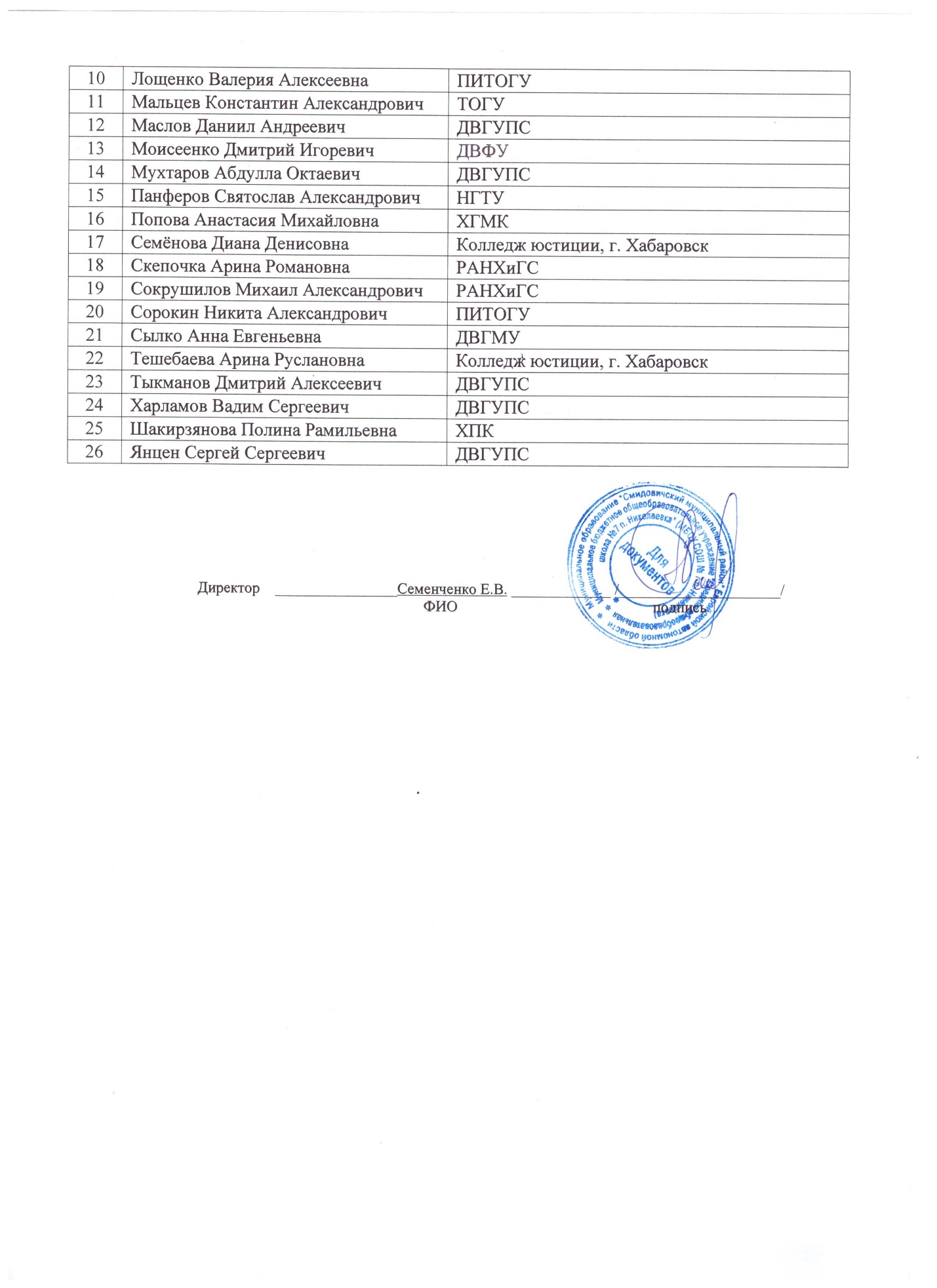 ФИОдолжностькатегориястажСеменченко Елена ВасильевнадиректорI категория36 летМощенок Наталья Анатольевна Зам.директора по УВРI категория19 летЯковлева Надежда ВладимировнаЗам.директора по УВРI категория10 летБиблиотечный фонд:15060 шт.учебники8153 шт.художественная литература6907 шт.-предметкол-вокатегориякатегориясоответствие занимаемой должностивсего аттестовано в 2023 уч. годустаж стаж стаж стаж стаж образованиеобразованиепрохождение курсов в 2023 уч. году-предметкол-воI высшаясоответствие занимаемой должностивсего аттестовано в 2023 уч. годудо 3 лет до 10 летдо15 летдо 25 летсвыше 25высшеес/специальноепрохождение курсов в 2023 уч. годуначальные классы87--211222712математика32-1---1-23--русский язык и литература42-1---1214-1история и обществознание1-1------11-1физика1----1----1-1химия-------------информатика-------------иностранные языки5211--11-35--физическая культура и ОБЖ11-------11-1технология1------1---1-биология1-----1---1-1география11------1-1--Педагог-психолог1--1--1--1--ИТОГО27152422375102527№Ф.И.О.Награды и званияШкольная Светлана МарковнаПочетная грамота Министерства образования и науки РФПобедитель конкурса на получение денежного поощрения лучших учителей образовательных учреждений ЕАО «За высокое педагогическое мастерство и значительный вклад в образование» в рамках реализации приоритетного национального проекта «Образование» в ЕАО.Почетный работник образования ЕАОПочетный работник воспитания и просвещения РФБахтиярова Наталья АнатольевнаПочетная грамота Министерства образования и науки РФИванова Марина КонстантиновнаПочетная грамота Министерства просвещения РФСтупень обучения2020 учебный год2021 учебный год2022 учебный год2023 учебный годНачальное общее образование75,5%145/192(без 1 класса)57,3%98/171(без 1 класса)62,5%105/168(без 1 класса) 56,6%99/175(без 1 класса)Основное общее образование46,6%136/29233,1%99/29239%115/29543%130/303Среднее общее образование70,6%36/5150%28/5659,2%29/4866%29/44Итого по школе59%317/535(без 1 класса)42,8%225/526(без 1 класса)48,6%249/511(без 1 класса)49%258/522(без 1 класса)КлассКлассный руководительКоличество человекНа «5»На «4» и «5»Окончили с одной «3»НеуспевающиеКачествоУспеваемостьНачальное общее образованиеНачальное общее образованиеНачальное общее образованиеНачальное общее образованиеНачальное общее образованиеНачальное общее образованиеНачальное общее образованиеНачальное общее образованиеНачальное общее образование1ААлейникова Е.В.32---1001БСолопова Ж.С.33---1002АДрагунова О.Ю.2861216496,62БПешкова А.Н.2741125692,63АБудылева А.В.29313551003БКосьяненко Е.А.29216621004ААржаникова Е.В.32113441004БСидченко З.Н.3001860100Основное общее образованиеОсновное общее образованиеОсновное общее образованиеОсновное общее образованиеОсновное общее образованиеОсновное общее образованиеОсновное общее образованиеОсновное общее образованиеОсновное общее образование5АИмтосими С.В.25113561005БТолстогузова О.В.25015601006АУсольцева В.М.32112411006БВоротникова Е.С.32114471007АИванова М.К.29113481007БРудень С.П.2905171008АНоводворская Н.В.25010401008БРасторгуева И.А.26012461009АЯковлева Н.В.28013461009БКалюка Н.Д.272733100Класс коррекцииЗолоторенко Е.Ю.2501040100Среднее общее образованиеСреднее общее образованиеСреднее общее образованиеСреднее общее образованиеСреднее общее образованиеСреднее общее образованиеСреднее общее образованиеСреднее общее образованиеСреднее общее образование10Школьная С.М.18195610011Калюка Н.Д.2631673100ИТОГО по школе5872623234998,81 класс2020202120222023Количество72585665Успеваемость100%100%100%100%Второгодники--2-4 классы2020202120222023Количество192171168175Успеваемость98,4%98,8%98,8%97%Качество75,5%57,3%62,5%56,6%5-9 классы2020202120222023Количество292299295303Успеваемость100%100%100%100%Качество46,6%33,1%39,0%43%10-11 классы2020202120222023Количество51564844Успеваемость100%100%100%100%Качество знаний70,6%50%59,2%66%предмет202120212022202220232023% качествазнаний% успеваемости% качествазнаний% успеваемости% качествазнаний% успеваемостиРусский язык      7010071,710050,9100Математика 4010030,410038100предметКоличество учащихся% качествазнаний% успеваемостиобществознание4628100физика250100информатика666,7100биология2133,3100литература1100100английский язык560100география2060100история80100химия250100ПредметсдавалиНабрали минимальный балл/%Не набрали минимальныйбалл/%Русский язык2626/100%-Математика(профильная)1111/100%-Математика(базовая)1514/93%1/7%Информатика и ИКТ22/100%-Физика44/100%-Химия43/75%1/25%Английский язык11/100%-География 44/100%-Обществознание 108/80%2/20%История 33/100%-Год Район Область 202134-202217-202319-Предметная областьУчебный предметКоличество часов в неделюКоличество часов в неделюПредметная областьУчебный предмет1011Обязательная частьОбязательная частьОбязательная частьОбязательная частьРусский язык и литератураРусский язык22Русский язык и литератураЛитература33Иностранные языкиИностранный язык33Математика и информатикаАлгебра44Математика и информатикаГеометрия33Математика и информатикаВероятность и статистика11Математика и информатикаИнформатика11Общественно-научные предметыИстория22Общественно-научные предметыОбществознание22Общественно-научные предметыГеография33Естественно-научные предметыФизика22Естественно-научные предметыХимия11Естественно-научные предметыБиология11Физическая культура и основы безопасности жизнедеятельностиФизическая культура33Физическая культура и основы безопасности жизнедеятельностиОсновы безопасности жизнедеятельности11-----Индивидуальный проект10ИтогоИтого3332Часть, формируемая участниками образовательных отношенийЧасть, формируемая участниками образовательных отношенийЧасть, формируемая участниками образовательных отношенийЧасть, формируемая участниками образовательных отношенийНаименование учебного курсаНаименование учебного курсаЭлективный курс по английскому языкуЭлективный курс по английскому языку11Элективный курсЭлективный курс01ИтогоИтого12ИТОГО недельная нагрузкаИТОГО недельная нагрузка3434Количество учебных недельКоличество учебных недель3434Всего часов в годВсего часов в год11561156Предметные областиУчебные предметы / классыуровень11 клОбязательная частьОбязательная частьРусский язык и литературное чтениеРусский языкУ3Русский язык и литературное чтениеЛитература Б3Родной язык и родная литератураРодной языкБ0,5Родной язык и родная литератураРодная литератураБ0,5Иностранный языкИностранный язык (англ.)Б3Иностранный языкВторой иностранный язык (немецкий)Б2Математика и информатикаМатематикаБ4Математика и информатикаИнформатикаБ1Общественно-научные предметыИстория Б2Общественно-научные предметыОбществознаниеБ2Общественно-научные предметыГеография Б1Естественно-научные предметыФизикаБ2Естественно-научные предметыХимияБ1Естественно-научные предметыБиологияБ1Естественно-научные предметыАстрономияБФизическая культураФизическая культураБ2Физическая культураОБЖБ1Индивидуальный проект1Итого:Итого:30Часть, формируемая участниками образовательных отношенийЧасть, формируемая участниками образовательных отношений4Элективный курс по физикеЭлективный курс по физике1Элективный курс «Практическое обществознание»Элективный курс «Практическое обществознание»1Элективный курс по финансовой грамотностиЭлективный курс по финансовой грамотности1Элективный курс по математикеЭлективный курс по математике1Максимально допустимая недельная нагрузкаМаксимально допустимая недельная нагрузка34МодулиВиды деятельности Основные школьные делаСоциальные проектыПатриотическая акция «Бессмертный полк»Общешкольные родительские и ученические собранияЕдиный день профилактики правонарушенийДень здоровьяПраздники, концерты, конкурсные программы  ко Дню матери, 8 Марта.Выпускной вечерПоследний звонок Праздник осениПервый звонокДень учителяКлассное руководствоАкция «Зажги свечу», приуроченная Дню памяти жертвам БесланаВстречи с военнослужащими пограничной заставы.Работа с родителями учащихсяИндивидуальная работа с учащимисяРабота с учителями-предметникамиКлассные часыТрудовые дела Внеурочная деятельностьРеализация курсов внеурочной деятельности согласно 5 направлениям: -спортивно-оздоровительное;-общеинтеллектуальное;-общекультурное;-социальное;-духовно-нравственноеУрочная деятельностьУрок науки и технологии Всероссийский урок безопасности школьников в сети интернет  Предметные недели6 ШНПКИндивидуальная работа с учащимисяСамоуправлениеДень открытых дверейВыборы лидеров, активов  классов, распределение обязанностей.Работа в соответствии с обязанностямиОтчет перед классом о проведенной работеДеятельность детских клубных объединений Слет отличников и хорошистов Акция, приуроченная к Всемирному Дню борьбы со СпидомАкция, приуроченная Дню толерантностиВолонтерское движениеПрофориентацияМероприятия месячника профориентации в школе «Мир профессий». Конкурс рисунков, профориентационная игра, просмотр презентаций, видеороликов, анкетирование.Встречи с интересными людьми.Экскурсии на предприятияШкольные медиаВидео-, фотосъемка классных мероприятий.Деятельность школьной страницы вконтакте Официальный сайт школыОрганизация предметно-пространственной средыВыставки рисунков, фотографий, творческих работ, посвященных событиям и памятным датам. Оформление классных уголков.Трудовые десанты по уборке территории школыПраздничное украшение кабинетов, окон кабинетаВзаимодействие с родителями (законными представителями)Информационно-разъяснительная работа с родителями в рамках проведения социально-психологического тестирования.Участие родителей в проведении общешкольных, классных мероприятий: «Бессмертный полк», новогодний праздник, классные чаепития, ШНПК, День открытых дверей и др.Индивидуальные консультацииПрофилактика и  безопасность.(пожарная безопасность, дорожная безопасность, информационная безопасность, профилактика экстремизма и терроризма, профилактика распространения инфекционных заболеваний», профилактика правонарушений)-Единый день профилактики правонарушенийРеализация мероприятий в рамках программы «Организация деятельности учащихсяпо профилактике асоциального поведения» -участие в СПТ-Заседания Совета по профилактике правонарушений-Мероприятия месячников безопасности (по профилактике детского дорожно- транспортного травматизма, пожарной безопасности, информационной безопасности)-Мероприятие «Когда мы вместе – мы непобедимы» (профилактика экстремизма и терроризма)-Мероприятия по формированию здорового образа жизни (профилактика инфекционных заболеваний)-Мероприятия по профилактике суицидального поведения.Точка Роста -Всероссийский проект «Урок цифры»-Всероссийский проект «Проектория»-Работа объединений дополнительного образования «Робототехника», «Лего-конструирование», «Шахматы», «Хенд-мейд»Муниципальный этап Всероссийского конкурса «Учитель года-2023»Внешкольные  мероприятияПредметные неделиЭкскурсии, походыВыездные мероприятия в школы, дома культуры  районаСоциальное партнерствоМероприятия, проводимые с «Центром культуры и досуга п.Николаевка»Мероприятия, проводимые с поселковой библиотекой им. Н.Д. НаволочкинаМероприятия, проводимые совместно с ДМШ п.НиколаевкаПрофилактические беседы ОМВД России по Смидовичскому району Детские общественные объединенияЛитературно-музыкальные композиции к 8 марта, 9 мая.Конкурсы чтецовБитва хоров   Экскурсии и походыПоходы, турслеты, поездки, экскурсии в рамках программы «Пушкинская карта»,  поездки в другие города России.Категории семей2021-20222022-20232023-20241.Общая численность6025976082.Малоимущая4018113.Многодетная6368824.Неблагополучная129115.Дети-сироты, опекаемые11966.Дети-инвалиды5557.Дети из семей, живущих без родного отца (матери)12912797№ п/пНаименование мероприятияДата проведенияКол-во участниковКлассыРабота с педагогическим коллективом школы  и родителями Работа с педагогическим коллективом школы  и родителями Работа с педагогическим коллективом школы  и родителями Работа с педагогическим коллективом школы  и родителями Работа с педагогическим коллективом школы  и родителями 1.Информационно– методическое совещание с классными руководителями «Перспективы развития служб школьной медиации»30.08.2023 год232.«Буллинг в образовательной организации «Бороться нельзя игнорировать»13.10.2023253.Тренинговое занятие для педагогов и родителей : «Методы снижения психологического напряжения конфликтующих сторон. Нормализация отношений»15.11.2023234.Совещание при зам. директора по ВР «Деятельность школьной службы медиации»15.02.2024235.Тренинговое занятие: «Невербальные аспекты поведения подростков» для педагогов и родителей07.03.202432Работа с обучающимисяРабота с обучающимисяРабота с обучающимисяРабота с обучающимисяРабота с обучающимися6.Семинар: «Главный закон страны. Что я знаю о конституции?»30.09.2023478а,б, 9а,б7.Мероприятие в формате деловой игры: «Пороки и добродетель, наука и культура»19.11.2023226а,б,7а,б8.Мероприятие в формате беседы: «Что такое толерантность?»16.11.2023-18.11.20234521-11 класс9.(классный час) в формате беседы: «Мир эмоций и чувств. Как управлять ими?»28.03.202431.03.2024667а,б,8а,б,9а,бКлассы1-4 классы5-8 классы9 -11 классыНазвание организации     «Орлята России»«РДДМ»«РДДМ«Совет старшеклассников»Основные направления деятельности-интеллектуальное развитие детей через познавательную и исследовательскую деятельность;-воспитание любви и уважения к своей семье, малой родине, традициям и истории страны;-формирование любви к искусству и труду, развитие творческих способностей и эстетического вкуса;-раскрытие в детях лидерских способностей и умения работать в команде;-привитие интереса к спорту и формирование навыков здорового образа жизни;-раскрытие в детях волонтёрского потенциала;-формирование представлений об экологической культуре и ответственного отношения к природе-воспитание подрастающего поколения, развитие детей на основе их интересов и потребностей, а также организацию досуга и занятости школьников.-воспитание подрастающего поколения, развитие детей на основе их интересов и потребностей, а также организацию досуга и занятости школьников.Название трекаЦенностиВводный  Орлятский урокФормирование  представления обучающихся о программе «Орлята России» и создание «Орлятского уголка».Трек «Орлёнок – Лидер» Ценности, значимые качества трека: дружба, команда. В процессе реализации данного трека дети приобрели опыт совместной деятельности, что является необходимым в начале учебного года. Педагог может увидеть уровень сплочённости классного коллектива, сформировать детские микрогруппы для приобретения и осуществления опыта совместной деятельности и чередования творческих поручений.Трек «Орлёнок – Эрудит»Ценности, значимые качества трека: познание.	Трек «Орлёнок – Эрудит» занимает первый месяц второй четверти, которая отличается наличием различных олимпиад, интеллектуальных конкурсов, конференций и т.п.– в этот период дети знакомятся с разными способами получения информации, что необходимо для их успешной деятельности, в том числе познавательной. Именно в этот период учебного года у детей отмечается высокая мотивация и интерес к учёбе.Трек «Орлёнок – Мастер»Трек «Орлёнок – Мастер»Ценности, значимые качества трека: познание В рамках данного трека дети знакомятся с пониманием того, что можно быть мастерами в разных сферах деятельности, в разных профессиях. Сроки реализации трека«Орлёнок-Мастер» поделены на два временных промежутка: во время первой части трека дети готовят новогодний спектакль, концерт или представление, вторая часть трека определена для знакомства с лучшими мастерами своего дела.Ценности, значимые качества трека: познание В рамках данного трека дети знакомятся с пониманием того, что можно быть мастерами в разных сферах деятельности, в разных профессиях. Сроки реализации трека«Орлёнок-Мастер» поделены на два временных промежутка: во время первой части трека дети готовят новогодний спектакль, концерт или представление, вторая часть трека определена для знакомства с лучшими мастерами своего дела.Трек  «Орлёнок – Доброволец»Трек  «Орлёнок – Доброволец»Ценности, значимые качества трека: милосердие, доброта, забота.Тематика данного трека актуальна круглый год. Проведение трека в данный временной период можно рассматривать, как эмоциональный пик всей Программы. Это создаст и поддержит общее настроение добра, взаимопонимания, удовлетворённости не только в рамках трека, но и в обычной жизнедеятельности детей. Учитель может обращаться к имеющемуся социальному опыту детей в любое время учебного годаЦенности, значимые качества трека: милосердие, доброта, забота.Тематика данного трека актуальна круглый год. Проведение трека в данный временной период можно рассматривать, как эмоциональный пик всей Программы. Это создаст и поддержит общее настроение добра, взаимопонимания, удовлетворённости не только в рамках трека, но и в обычной жизнедеятельности детей. Учитель может обращаться к имеющемуся социальному опыту детей в любое время учебного годаТрек «Орлёнок – Спортсмен»Трек «Орлёнок – Спортсмен»Ценности, значимые качества трека: здоровый образ жизни.Время для реализации этого трека обусловлено необходимостью усилить двигательную активность детей, так как к середине учебного года накапливается определённая физическая и эмоциональная усталость от учебной нагрузки. Дополнительные физкультурно-оздоровительные мероприятия в том числе позволят снизить заболеваемость детей, что актуально в зимний период.Ценности, значимые качества трека: здоровый образ жизни.Время для реализации этого трека обусловлено необходимостью усилить двигательную активность детей, так как к середине учебного года накапливается определённая физическая и эмоциональная усталость от учебной нагрузки. Дополнительные физкультурно-оздоровительные мероприятия в том числе позволят снизить заболеваемость детей, что актуально в зимний период.Трек «Орлёнок – Эколог»Трек «Орлёнок – Эколог»Ценности, значимые качества трека: природа, Родина.Погодные условия в момент реализации трека «Орлёнок – Эколог» позволяют проводить мероприятия за пределами здания школы с выходом на природу. Есть возможность использования природных материалов при изготовлении поделок, проведения акций спосадками деревьев, уборке мусора в рамках экологического субботника.Ценности, значимые качества трека: природа, Родина.Погодные условия в момент реализации трека «Орлёнок – Эколог» позволяют проводить мероприятия за пределами здания школы с выходом на природу. Есть возможность использования природных материалов при изготовлении поделок, проведения акций спосадками деревьев, уборке мусора в рамках экологического субботника.Трек «Орлёнок – Хранитель исторической памяти»Трек «Орлёнок – Хранитель исторической памяти»Ценности, значимые качества трека: семья, Родина.Данный трек является логическим завершением годового цикла Программы. В рамках трека происходит ценностно-ориентированная деятельность по осмыслению личностного отношения к семье, Родине, к своему окружению и к себе лично. Ребёнок должен открыть для себя и принять значимость сохранения традиций, истории и культуры своего родного края.Основная смысловая нагрузка трека:Я – хранитель традиций своей семьи.Мы (класс) – хранители своих достижений.Я/Мы – хранители исторической памяти своей страны.8. Подведение итогов Ценности, значимые качества трека: семья, Родина.Данный трек является логическим завершением годового цикла Программы. В рамках трека происходит ценностно-ориентированная деятельность по осмыслению личностного отношения к семье, Родине, к своему окружению и к себе лично. Ребёнок должен открыть для себя и принять значимость сохранения традиций, истории и культуры своего родного края.Основная смысловая нагрузка трека:Я – хранитель традиций своей семьи.Мы (класс) – хранители своих достижений.Я/Мы – хранители исторической памяти своей страны.8. Подведение итогов Традиции школыТрадиции поселения 1.День Знаний 2.День учителя 3. Новогодний карнавал4.Дни Здоровья 5.Игра «Зарница»6. Посвящение в старшеклассники 7.Встречи с ветеранами Вов8.Туристко -краеведческие слеты9.Предметные недели10. Тематические линейки11.Митинг, посвященный Дню Победы12.Общешкольные субботники13.Слет хорошистов14. Последний звонок15. День матери1.Легкоатлетический кросс, посвященный Дню Победы2.Лыжня России3.Масленица4.Международный день танца5.Праздник детства6.День Победы7.Митинг, посвященный окончанию второй мировой войны8. Николаевские чтения9.Митинг, приуроченный началу ВО войны.N п/пПоказателиЕдиница измерения1.Образовательная деятельность1.1Общая численность учащихся5871.2Численность учащихся по образовательной программе начального общего образования2401.3Численность учащихся по образовательной программе основного общего образования3031.4Численность учащихся по образовательной программе среднего общего образования441.5Численность/удельный вес численности учащихся, успевающих на "4" и "5" по результатам промежуточной аттестации, в общей численности учащихся258/49%1.6Средний балл государственной итоговой аттестации выпускников 9 класса по русскому языку4,01.7Средний балл государственной итоговой аттестации выпускников 9 класса по математике3,31.8Средний балл единого государственного экзамена выпускников 11 класса по русскому языку60,81.9Средний балл единого государственного экзамена выпускников 11 класса по математике (базовая)4,0Средний балл единого государственного экзамена выпускников 11 класса по математике (профильная)51,01.10Численность/удельный вес численности выпускников 9 класса, получивших неудовлетворительные результаты на государственной итоговой аттестации по русскому языку, в общей численности выпускников 9 класса-1.11Численность/удельный вес численности выпускников 9 класса, получивших неудовлетворительные результаты на государственной итоговой аттестации по математике, в общей численности выпускников 9 класса-1.12Численность/удельный вес численности выпускников 11 класса, получивших результаты ниже установленного минимального количества баллов единого государственного экзамена по русскому языку, в общей численности выпускников 11 класса0/0/%1.13Численность/удельный вес численности выпускников 11 класса, получивших результаты ниже установленного минимального количества баллов единого государственного экзамена по математике, в общей численности выпускников 11 класса1/3,8%1.14Численность/удельный вес численности выпускников 9 класса, не получивших аттестаты об основном общем образовании, в общей численности выпускников 9 класса0/0%1.15Численность/удельный вес численности выпускников 11 класса, не получивших аттестаты о среднем общем образовании, в общей численности выпускников 11 класса1/3,8%1.16Численность/удельный вес численности выпускников 9 класса, получивших аттестаты об основном общем образовании с отличием, в общей численности выпускников 9 класса1/1,8%1.17Численность/удельный вес численности выпускников 11 класса, получивших аттестаты о среднем общем образовании с отличием, в общей численности выпускников 11 класса1/3,8%1.18Численность/удельный вес численности учащихся, принявших участие в различных олимпиадах, смотрах, конкурсах, в общей численности учащихся332/58,6%1.19Численность/удельный вес численности учащихся - победителей и призеров олимпиад, смотров, конкурсов, в общей численности учащихся, в том числе:228/40,2%1.19.1Регионального уровня19/3,2%1.19.2Федерального уровня61/10,4%1.19.3Международного уровня0/0 %1.20Численность/удельный вес численности учащихся, получающих образование с углубленным изучением отдельных учебных предметов, в общей численности учащихся26/4,4%1.21Численность/удельный вес численности учащихся, получающих образование в рамках профильного обучения, в общей численности учащихся0/0%1.22Численность/удельный вес численности обучающихся с применением дистанционных образовательных технологий, электронного обучения, в общей численности учащихся0/0%1.23Численность/удельный вес численности учащихся в рамках сетевой формы реализации образовательных программ, в общей численности учащихся0/0%1.24Общая численность педагогических работников, в том числе:271.25Численность/удельный вес численности педагогических работников, имеющих высшее образование, в общей численности педагогических работников25/92,5%1.26Численность/удельный вес численности педагогических работников, имеющих высшее образование педагогической направленности (профиля), в общей численности педагогических работников25/92,5%1.27Численность/удельный вес численности педагогических работников, имеющих среднее профессиональное образование, в общей численности педагогических работников2/7,5%1.28Численность/удельный вес численности педагогических работников, имеющих среднее профессиональное образование педагогической направленности (профиля), в общей численности педагогических работников2/7,5%1.29Численность/удельный вес численности педагогических работников, которым по результатам аттестации присвоена квалификационная категория, в общей численности педагогических работников, в том числе:19/70,3%1.29.1Высшая2/20%1.29.2Первая6/60%1.30Численность/удельный вес численности педагогических работников в общей численности педагогических работников, педагогический стаж работы которых составляет:человек/%1.30.1До 5 лет2/7,4%1.30.2Свыше 30 лет10/37%1.31Численность/удельный вес численности педагогических работников в общей численности педагогических работников в возрасте до 30 лет3/11%1.32Численность/удельный вес численности педагогических работников в общей численности педагогических работников в возрасте от 55 лет7/25,9%1.33Численность/удельный вес численности педагогических и административно-хозяйственных работников, прошедших за последние 5 лет повышение квалификации/профессиональную переподготовку по профилю педагогической деятельности или иной осуществляемой в образовательной организации деятельности, в общей численности педагогических и административно-хозяйственных работников27/100%1.34Численность/удельный вес численности педагогических и административно-хозяйственных работников, прошедших повышение квалификации по применению в образовательном процессе федеральных государственных образовательных стандартов, в общей численности педагогических и административно-хозяйственных работников27/100%2.Инфраструктура2.1Количество компьютеров в расчете на одного учащегося 89 шт/0,162.2Количество экземпляров учебной и учебно-методической литературы из общего количества единиц хранения библиотечного фонда, состоящих на учете, в расчете на одного учащегося262.3Наличие в образовательной организации системы электронного документооборотада2.4Наличие читального зала библиотеки, в том числе:да2.4.1С обеспечением возможности работы на стационарных компьютерах или использования переносных компьютеровда2.4.2С медиатекойда2.4.3Оснащенного средствами сканирования и распознавания текстовнет2.4.4С выходом в Интернет с компьютеров, расположенных в помещении библиотекинет2.4.5С контролируемой распечаткой бумажных материаловнет2.5Численность/удельный вес численности учащихся, которым обеспечена возможность пользоваться широкополосным Интернетом (не менее 2 Мб/с), в общей численности учащихся329/56%2.6Общая площадь помещений, в которых осуществляется образовательная деятельность, в расчете на одного учащегося2,9 кв. м№ п/пФамилия, имя,  
отчество
(полностью)Датарождения(полностью)/возрастКлассРеквизиты приказа о выбытии (полностью)Место их дальнейшего обучения (нахождения) с указанием адреса, наименования учреждения(полностью)Место их дальнейшего обучения (нахождения) с указанием адреса, наименования учреждения(полностью)Примечание12345667Антонова Надежда Александровна29.12.20079в (кор)№ 62 от 22.06.2023трудоустройствоГоголева Мария Владимировна04.06.20079б№ 62 от 22.06.2023Медицинский техникум г. ХабаровскГурьянова Екатерина Сергеевна15.10.20079б№ 62 от 22.06.2023Торгово-экономический техникум г. ХабаровскТоргово-экономический техникум г. ХабаровскЕвдокимов Артем Валерьевич24.06.20079б№71 от 05.07.2023Хабаровский техникум транспортных технологий им. Героя Советского союза А.С. ПановаЖуков Даниил Евгеньевич16.03.20079а№ 62 от 22.06.2023Хабаровский техникум транспортных технологий им. Героя Советского союза А.С. Панова Хабаровский техникум транспортных технологий им. Героя Советского союза А.С. Панова Иванова Александра Николаевна27.01.20079а№ 62 от 22.06.2023Хабаровский технический колледжХабаровский технический колледжКамалова Карина Игоревна21.10.20079а№71 от 05.07.2023Промышлено-экономический техникум г.Хабаровск Промышлено-экономический техникум г.Хабаровск Карташова Полина Андреевна07.01.20089б№ 62 от 22.06.2023Торгово-экономический техникум г. ХабаровскТоргово-экономический техникум г. ХабаровскКиреева Екатерина Ивановна10.10.20079б№71 от 05.07.2023Торгово-экономический техникум г. ХабаровскКостарев Владислав Андреевич18.07.20069б№ 62 от 22.06.2023Хабаровский техникум транспортных технологий им. Героя Советского союза А.С. ПановаХабаровский техникум транспортных технологий им. Героя Советского союза А.С. ПановаЛеготин Сергей Константинович11.09.20079а№ 62 от 22.06.2023Хабаровский техникум транспортных технологий им. Героя Советского союза А.С. Панова Лесков Павел Денисович23.03.20079в (кор)№ 62 от 22.06.2023КГПОУ Профессиональное образовательное учреждение № 6КГПОУ Профессиональное образовательное учреждение № 6Марковская Елена Сергеевна 06.07.20079б№ 62 от 22.06.2023Торгово-экономический техникум г. ХабаровскМожаев Тимофей Дмитриевич01.07.20079в (кор)№ 62 от 22.06.2023трудоустройствотрудоустройствоПанасюк Роман Денисович20.12.20079а№ 62 от 22.06.2023Хабаровский техникум транспортных технологий им. Героя Советского союза А.С. Панова Хабаровский техникум транспортных технологий им. Героя Советского союза А.С. Панова Самозванов Тимофей Алексеевич11.09.20079а№ 62 от 22.06.2023Хабаровский техникум транспортных технологий им. Героя Советского союза А.С. Панова Хабаровский техникум транспортных технологий им. Героя Советского союза А.С. Панова Титов Павел Сергеевич01.12.20079б№ 62 от 22.06.2023Хабаровский технический колледжТюкавкин Максим Григорьевич03.10.20079а№ 62 от 22.06.2023Хабаровский технический колледжШилко Вероника Евгеньевна31.07.20079б№71 от 05.07.2023Торгово-экономический техникум г. ХабаровскТоргово-экономический техникум г. ХабаровскШилов Арсений Сергеевич25.07.20079а№ 62 от 22.06.2023Хабаровский технический колледжЩеголев Максим Вадимович23.10.20079а№71 от 05.07.2023Хабаровский техникум водного транспорта№ФИОНазвание ВУЗа1Белькова Виктория ПетровнаДВГУПС2Быстров Святослав АндреевичДВГУПС3Ветколь Кирилл ДенисовичБМК4Войтович Никита РомановичТОГУ5Говалева Дана СергеевнаДВГМУ6Григорьева Анастасия Сергеевнатрудоустройство7Карелин Андрей АлександровичДВГУПС8Корнеев Илья ДенисовичДВГУПС9Красилова Валерия ПавловнаРАНХиГС